Malokarpatská knižnica v Pezinku,                                       kultúrne zariadenie Bratislavského samosprávneho kraja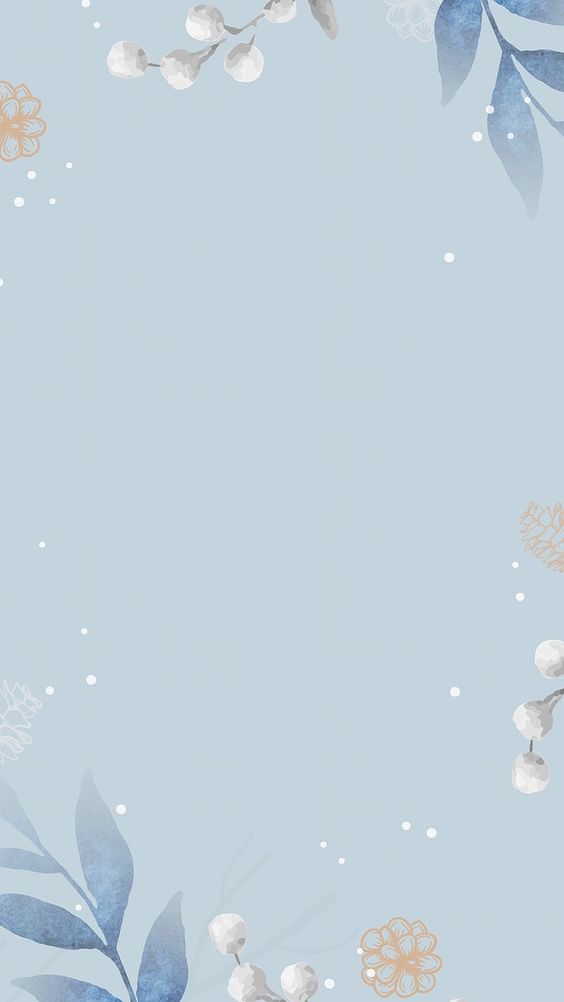 Roč. 18, č. 4/2023. ISSN 1338-936X	Okres Pezinok v tlači 4/2023článková regionálna bibliografiaDatabáza článkov Malokarpatskej knižnice v Pezinkuoktóber - december 2023Malokarpatská knižnica v Pezinku plní funkciu regionálnej knižnice.                                       Spracovávame články, ktoré sa týkajú osobností a diania v obciach okresov Pezinok, Malacky a Senec.                                                                                            Bibliografiu sme zostavili z článkov približujúcich život v okrese Pezinok a vyšli v období október – december 2023.                                                                                                            Bibliografické záznamy sme získali vlastnou excerpciou z celoštátnych a regionálnych periodík, ktoré evidujeme v Malokarpatskej knižnici.                                                                    Plné texty článkov sa nachádzajú vo fonde regionálnej literatúry.                                                                                                                                      Záznamy sú usporiadané podľa Medzinárodného desatinného triedenia.                                Bibliografia obsahuje autorský, predmetový a geografický register. Autorský register Predmetový register Geografický registerOkres Pezinok v tlači 4/2023 : článková regionálna bibliografiaVydáva:                        Malokarpatská knižnica v PezinkuRočník:                         18Číslo:                            4Rok:                              2024ISSN:                            1338-936XZostavila:                       Daniela SedláčkováZodpovedná red.:          Mgr. Daniela Tóthová         Vychádza v elektronickej podobe.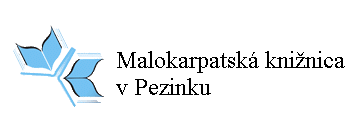 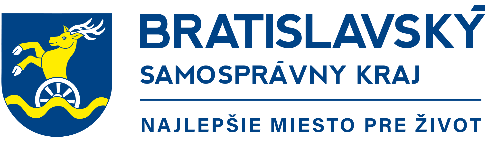 01FORMAN, Lucia                                                             026/027
Malokarpatská knižnica v Pezinku oslavuje 70. výročie / Lucia Forman. - Fotografie. - In: Pezinčan. - ISSN 1338-1857. - Roč. 56, č. 10 (2023), s. 9.

Bratislavský samosprávny kraj (Slovensko) Malokarpatská knižnica v Pezinku (Pezinok, Slovensko) Pezinok (Slovensko)
knižnice - výročie vzniku - slávnostné podujatia02ZACHAROVÁ, Ivana                                                      06.05:82
Poznáme finálovú päticu Anasoft litery. Kto sa bude tešiť z víťazstva? / Ivana Zacharová. - Fotografie. - In: SME. - ISSN 1335-440X. - Roč. 31,                                                          č. 189 (04.10.2023). - Príloha: Magazín o knihách. - S. 7. 
Šikulová, Veronika: Líštičky majú rady teplo Modra (Slovensko)
slovenskí spisovatelia - literárne ceny - Anasoft litera - výber finálových titulov03JDS (ČASTÁ, Slovensko)                                               061.25
Jednota dôchodcov Častá a jej aktivity / Výbor JDS Častá. - Fotografie. -                                In: Častovský informačník. - Roč. 16, č. 4 (2023), s. 16-17.

Jednota dôchodcov Slovenska (Častá, Slovensko) Častá (Slovensko)
Jednota dôchodcov Slovenska - seniori - aktivity dôchodcov - voľný čas seniorov04SEDLÁČKOVÁ, Hana                                                     069
Čatajská výšivka v zbierkach Malokarpatského múzea / Hana Sedláčková. - Fotografie. - In: Historika. - ISSN 1338-998X. - Roč. 12, č. 1 (2023), s. 49-54.

Malokarpatské múzeum v Pezinku (Pezinok, Slovensko) Pezinok (Slovensko) - Čataj (Slovensko)
múzejné zbierky - ľudové kroje - výšivky - čatajská výšivka05ŽUREKOVÁ, Michaela, 1991-                                        159
Bez hraníc by som nebola šťastná / Michaela Žureková. - Fotografie. - In: SME. - ISSN 1335-440X. - Roč. 31, č. 224 (24.11.2023), s. 16-17. 

Žureková, Michaela Pezinok (Slovensko)
asertívne správanie - osobné hranice - sebaúcta - osobné príbehy06ŽUREKOVÁ, Michaela, 1991-                                        159
Na zdravé vzťahy treba hranice / Michaela Žureková, Miroslava Kuľková Veselá. - Fotografie. - In: SME. - ISSN 1335-440X. - Roč. 31, č. 224 (24.11.2023), s. 18.

Kuľková Veselá, Miroslava - Žureková, MichaelaPezinok (Slovensko)
klinické psychologičky - medziľudské vzťahy - asertívna komunikácia - rozhovory07ŽUREKOVÁ, Michaela, 1991-                                        159
Byť dobrým rodičom sa treba naučiť / Michaela Žureková, Samuel Schürer. - Fotografie. - In: SME. - ISSN 1335-440X. - Roč. 31, č. 229 (01.12.2023), s. 18-19. 

Schürer, Samuel - Žureková, Michaela Pezinok (Slovensko)
psychológovia - rodičia a deti - násilie na deťoch - rozhovory08ŽUREKOVÁ, Michaela, 1991-                                        17
Nútiť do materstva je prejav moci / Michaela Žureková, Ivana Klimentová. - Fotografia. - In: SME. - ISSN 1335-440X. - Roč. 31, č. 227 (29.11.2023), s. 10. 

Klimentová, Ivana - Žureková, MichaelaPezinok (Slovensko)
sociálne poradkyne - interupcie - práva žien - rozhovory09ŽUREKOVÁ, Michaela, 1991-                                        173.5/.7
Okolie vie ísť matkám aj po krku / Michaela Žureková. - Ilustrácia. - In: SME. - ISSN 1335-440X. - Roč. 31, č. 196 (13.10.2023), s. 16. 

Žureková, MichaelaPezinok (Slovensko)
matky - rodičovstvo - zahanbovanie (mother shaming)10ŽUREKOVÁ, Michaela, 1991-                                        176.8
Násilie si ľudia často príliš erotizujú / Michaela Žureková. - Fotografia. -                            In: SME. - ISSN 1335-440X. - Roč. 31, č. 204 (25.10.2023), s. 10.

Žureková, MichaelaPezinok (Slovensko)
pornografia - násilie na ženách - štúdie11KUCHTOVÁ, Jana                                                          27
Rímsko-katolícky farár Jozef Dúc / Jana Kuchtová, Jozef Dúc. - Fotografia. -                                In: Modranské zvesti. - ISSN 1339-3251. - Roč. 31, č. 11 (2023), s. 9.

Dúc, JozefModra (Slovensko)
rímskokatolícki kňazi - katolícke farnosti - rozhovory12ADAMEKOVÁ, Monika                                                   27
Kto veľa dáva, veľa dostane / MA, Lukáš Uváčik. - Fotografie. - In: Šenkvičan. - Roč. 29, č. 3 (2023), s. 12-13.

Uváčik, Lukáš Šenkvice (Slovensko)
katolícki kňazi - katolícke farnosti – rozhovory13MIHÁL, Jozef, 1965-                                                       3.087.43
Tipy na najnižšie odvody v roku 2024 / Jozef Mihál. - Fotografia. -                                            In: Hospodárske noviny. - ISSN 1335-4701. - Roč. 28, č. 241 (19.12.2023), s. 6. 

Mihál, JozefSlovenský Grob (Slovensko)
ekonómovia - dôchodkové poistenie - odvody - názory a postoje - stĺpčeky14DVOROŽŇÁKOVÁ, Mirka                                              301
Nukleárna rodina s dvomi deťmi, to nie je tradičná rodina / Mirka Dvorožňáková, Juraj Buzalka. - Fotografie. - In: Madam Eva. - ISSN 1338-1008. - Roč. 14, č. 11 (2023), s. 106-111.

Buzalka, Juraj: Postsedliaci: slovenský ľudový protest (kniha esejí) Pezinok (Slovensko)
slovenskí autori - sociálni antropológovia - spoločenské zmeny - stav spoločnosti15ŠIMEČKA, Martin M., 1957-                                           301
O budúcnosti Slovenska rozhodnú "postsedliaci" / Martin M. Šimečka. - Ilustrácie. - In: N magazín. - ISSN 2453-9597. - Roč. 8, č. 12 (2023), s. 14-17. 
Buzalka, Juraj: Postsedliaci: slovenský ľudový protest (kniha)Pezinok (Slovensko) 
sociálni antropológovia - populárno-náučné publikácie - slovenská spoločnosť - spoločenské eseje16ŽUREKOVÁ, Michaela, 1991-                                        316.6
Ružová alebo modrá? Prečo deti odmala delíme / Michaela Žureková. - Fotografie. - In: SME. - ISSN 1335-440X. - Roč. 31, č. 190 (05.10.2023), s. 12. 
Žureková, Michaela - Štrofová, Karin Pezinok (Slovensko)
novinárky - sociologické prieskumy - rodová rovnosť - rodové stereotypy17ŠIKULOVÁ, Veronika, 1967-                                          316.64
Artiléria / Veronika Šikulová. - Fotografie. - In: Glosolália. - ISSN 1338-7146. - Roč. 12, č. 3 (2023), s. 109-110. 

Šikulová, Veronika Modra (Slovensko)
fotografie - príroda - zamyslenia18GARAJ, Patrik                                                                 316.64
Problém Fica je, že nič neponúka / Patrik Garaj, Juraj Buzalka. - Fotografie. -                                  In: Denník N. - ISSN 1339-844X. - Roč. 9, č. 190 (05.10.2023), s. 10-11. 

Buzalka, JurajPezinok (Slovensko)
sociálni antropológovia - politické strany a hnutia - vidiecke obyvateľstvo - slovenská spoločnosť19ŽUREKOVÁ, Michaela, 1991-                                         316.64
Naša láska nabrala po vraždách iný rozmer / Michaela Žureková. - Fotografie. - In: SME. - ISSN 1335-440X. - Roč. 31, č. 195 (12.10.2023), s. 5.

Žureková, MichaelaPezinok (Slovensko)
komunita LGBTI+ - teroristické útoky - osobné vyjadrenia20KOMPANÍKOVÁ, Monika, 1979-                                     316.64
Nedať si ukradnúť čas / Monika Kompaníková. - Fotografia. - In: Denník N. - ISSN 1339-844X. - Roč. 9, č. 204 (25.10.2023), s. 14. 

Kompaníková, MonikaPezinok (Slovensko)
vládna koalícia - názory a postoje - stĺpčeky21ŠIKULOVÁ, Veronika, 1967-                                          316.64
Modré z neba / Veronika Šikulová. - Fotografia. - In: Pravda. - ISSN 1335-4051. - Roč. 33, č. 214 (09.11.2023), s. 24.

Šikulová, VeronikaModra (Slovensko)
smrteľne chorí pacienti - schvaľovanie liekov - názory a postoje - stĺpčeky22ŠIKULOVÁ, Veronika, 1967-                                          316.64
Mám malý stan! / Veronika Šikulová. - Fotografia. - In: Pravda. - ISSN 1335-4051. - Roč. 33, č. 223 (23.11.2023), s. 24. 

Šikulová, VeronikaModra (Slovensko) - Paríž (Francúzsko)
európske mestá - bezdomovci - emigranti - názory a postoje - stĺpčeky23GERMUŠKA, Erik                                                           321
Ľudovít Štúr - Slovanstvo - geopolitika mnohopolárneho sveta / Erik Germuška. - Fotografia, ilustrácia. - In: Slovenské pohľady. - ISSN 1335-7786. - Roč. IV.+139, č. 11-12 (2023), s. 111-118. - Obsahuje bibliografiu.

Štúr, Ľudovít, 1815-1856 : Slovanstvo a svet budúcnosti (kniha) Modra (Slovensko)
slovanstvo - geopolitika - národné povedomie24ŠNÍDL, Vladimír, 1983-                                                  323
Bol agresívny na Facebooku / Vladimír Šnídl. - Fotografia. - In: Denník N. -                          ISSN 1339-844X. - Roč. 9, č. 195 (12.10.2023), s. 4-5.

Taraba, TomášPezinok (Slovensko)
politici - politická kariéra - sociálne siete - agresívne prejavy25MIHALKOVÁ, Henrieta                                                   323
Proti Tarabovi spísali petíciu. Bude ministrom? / Henrieta Mihalková. - Fotografia. - In: Pravda. - ISSN 1335-4051. - Roč. 33, č. 196 (13.10.2023), s. 3. 

Taraba, TomášPezinok (Slovensko)
politici - nominácia na post ministra - petícia26MADRO, Peter                                                               323
Kto je Taraba? Životnému prostrediu bude šéfovať bývalý podnikateľ / Peter Madro. - Fotografia. - In: Pravda. - ISSN 1335-4051. - Roč. 33, č. 204 (25.10.2023), s. 4. 

Taraba, TomášPezinok (Slovensko)
poslanci - nominácia na post ministra - ministri životného prostredia27ZAJAC, Peter, 1946-                                                      323
O jednom portréte Ľudovíta Štúra / Peter Zajac. - Fotografie. - In: Týždeň. -     ISSN 1336-653X. - Roč. 20, č. 45 (2023), s. 42-47.

Štúr, Ľudovít, 1815-1856 Szalay, Gejza, 1902-1963 : Štúr reční na Uhorskom sneme (obraz) Modra (Slovensko) Národná rada SR
národovci - slovenské osobnosti - portréty28VANČO, Martin                                                               323
Tarabu nebudú brzdiť len ochranári. Slovensku hrozia žaloby aj strata peňazí od Európskej únie / Martin Vančo. - Fotografia. - In: SME. - ISSN 1335-440X. - Roč. 31, č. 212 (07.11.2023), s. 2-3. 

Taraba, TomášPezinok (Slovensko)
ministri životného prostredia - ochrana prírody - eurofondy - zonácia národných parkov29KREMPASKÝ, Ján                                                         323
Zurian je na post najvhodnejší človek : bývalý novinár Migaľ dostal                                od Pellegriniho ponuku... / Ján Krempaský, Samuel Migaľ. - Fotografia. -                                        In: SME. - ISSN 1335-440X. - Roč. 31, č. 216 (13.11.2023), s. 4. 

Migaľ, SamuelPezinok (Slovensko)
novinári - politici - vnútorná politika30BRAXATOROVÁ, Kristína                                              323
Historik Dubovský: Interpretácia Blahom je scestná / Kristína Braxatorová, Patrik Dubovský. - In: Hospodárske noviny. - ISSN 1335-4701. - Roč. 28,                                č. 217 (14.11.2023), s. 4. 

Dubovský, Patrik - Blaha, Ľuboš Šenkvice (Slovensko)
historici - trestné oznámenie - totalitné režimy - ústavní činitelia31WEISS, Peter, 1952-                                                      323
Dubček nezaslúžene v úzadí / Peter Weiss. - Fotografia. - In: Pravda. -                              ISSN 1335-4051. - Roč. 33, č. 217 (14.11.2023), s. 24. 

Dubček, Alexander, 1921-1992 Pezinok (Slovensko)
slovenské osobnosti - politici - Nežná revolúcia (1989 : Československo)32GETTING, Peter, 1975-                                                  323
Za komunizmu by mal Blaha do pol hodiny na krku ŠtB / Peter Getting, Patrik Dubovský. - Fotografie. - In: SME. - ISSN 1335-440X. - Roč. 31,                                             č. 219 (16.11.2023), s. 2-3. 

Dubovský, Patrik - Blaha, ĽubošŠenkvice (Slovensko)
historici - slovenskí politici - trestné oznámenie - totalitné režimy33SLAŠŤAN, Jaroslav                                                        323
Revolúcia mlčiacej väčšiny / Jaroslav Slašťan, Ľubomír Morbacher. - Fotografie. - In: Život. - ISSN 0139-6323. - Roč. 72, č. 46 (2023), s. 30-33. 

Morbacher, ĽubomírPezinok (Slovensko)
historici - Nežná revolúcia (1989 : Československo) - pád komunizmu34OSVALDOVÁ, Lucia                                                       323
Z Che Guevaru sa stal falošný hrdina / Lucia Osvaldová, Patrik Dubovský. - Fotografia. - In: Denník N. - ISSN 1339-844X. - Roč. 9, č. 222 (22.11.2023), s. 4-5. 
Blaha, Ľuboš - Dubovský, Patrik  Šenkvice (Slovensko)
historici - slovenskí politici - revolucionári - trestné oznámenie - rozhovory35KOMPANÍKOVÁ, Monika, 1979-                                    323
Centrálny plánovač / Monika Kompaníková. - Fotografia. - In: Denník N. -                                  ISSN 1339-844X. - Roč. 9, č. 222 (22.11.2023), s. 14.

Fico, Robert - Kompaníková, MonikaPezinok (Slovensko)
premiéri - názory a postoje - stĺpčeky36MIKUŠOVIČ, Dušan                                                       323
Tomáš Taraba: Status prezidentkinej dcére by som dnes nenapísal / Dušan Mikušovič, Tomáš Taraba. - Fotografie. - In: Denník N. - ISSN 1339-844X. - Roč. 9, č. 225 (27.11.2023), s. 2-5. 

Taraba, TomášModra (Slovensko)
ministri životného prostredia - vnútorná politika - rozhovory37KOVAČIČ HANZELOVÁ, Zuzana                                  323
Zonácia sa robila bez ohľadu na ľudí / Zuzana Kovačič Hanzelová, Tomáš Taraba. - Fotografia. - In: SME. - ISSN 1335-440X. - Roč. 31, č. 228 (30.11.2023), s. 4.

Taraba, TomášModra (Slovensko)
ministri životného prostredia - vnútropolitická situácia - zonácia národných parkov - ochrana prírody - rozhovory38BENEDIKOVIČOVÁ, Mária                                            323
Máme dosť dôvodov na ostražitosť / Mária Benedikovičová, Jozef Hašto. - Fotografie. - In: Denník N. - ISSN 1339-844X. - Roč. 9, č. 237 (13.12.2023), s. 4-5.

Hašto, JozefPezinok (Slovensko)
psychiatri - protestné akcie - občianske postoje - politická situácia39KOMPANÍKOVÁ, Monika, 1979-                                    323
Svorka vyrazila / Monika Kompaníková. - Fotografia. - In: Denník N. - ISSN 1339-844X. - Roč. 9, č. 242 (20.12.2023), s. 14. 

Kompaníková, MonikaPezinok (Slovensko)
vládna koalícia - protesty - názory a postoje - stĺpčeky40BALOGOVÁ, Beata                                                        323
Prezidentka: Protesty majú svoju váhu / Beata Balogová, Zuzana Čaputová. - Fotografia. - In: SME. - ISSN 1335-440X. - Roč. 31, č. 244 (22.12.2023), s. 2-3. 
Čaputová, ZuzanaPezinok (Slovensko)
prezidentky - vnútorná politika - rozhovory41MATIŠÁK, Andrej                                                           327
Demeš: Partneri sa budú pýtať, či sa Slovensko prikloní k politike Maďarska / Andrej Matišák, Pavol Demeš. - Fotografia. - In: Pravda. - ISSN 1335-4051. -                              Roč. 33, č. 206 (27.10.2023), s. 12-13. 

Demeš, Pavol Harmónia (Modra, Slovensko)
bývalí ministri - vládna koalícia - zahraničná politika - názory a postoje - rozhovory42MIHÁL, Jozef, 1965-                                                       336.1
Kde urobili Ódorovi analytici chybu? / Jozef Mihál. - Fotografia. -                                                     In: Hospodárske noviny. - ISSN 1335-4701. - Roč. 28, č. 193 (10.10.2023), s. 6. 

Mihál, Jozef Slovenský Grob (Slovensko)
verejné financie - deficit - konsolidačné opatrenia - názory a postoje - stĺpčeky43ONUFEROVÁ, Marianna                                               336.1/.5
Nehľadajme jednoduché riešenia / Marianna Onuferová, Viktor Novysedlák. - Fotografia. - In: Denník N. - ISSN 1339-844X. - Roč. 9, č. 211 (06.11.2023), s. 8-9. 
Novysedlák, Viktor Pezinok (Slovensko)
ekonómovia - verejné financie - rozpočtová politika - rozhovory44RYNÍK, Jozef                                                                  336.1/.5
Zlepšenie deficitu je vypočítané zle / Jozef Ryník, Viktor Novysedlák. - Fotografia. - In: SME. - ISSN 1335-440X. - Roč. 31, č. 240 (18.12.2023), s. 5. 

Novysedlák, Viktor Pezinok (Slovensko)
ekonómovia - verejné financie - štátny rozpočet - deficit - rozhovory45ŽUREKOVÁ, Michaela, 1991-                                        342.722
K rovnosti sa približujeme len pomaly = Slovensko sa zlepšilo v rodovej rovnosti / Michaela Žureková. - Grafy. - In: SME. - ISSN 1335-440X. - Roč. 31,                       č. 205 (26.10.2023), s. 1, 6. 

Žureková, MichaelaPezinok (Slovensko) - Európska únia
rodová rovnosť - index rodovej rovnosti - hodnotenie46KOVÁČ, Peter                                                                343
Zoroslav Kollár hovorí o korupcii, obťažovaní aj o ďalších podozreniach. Polícia čaká na hodnoverné oznámenie / Peter Kováč. - Fotografia. - In: SME. - ISSN 1335-440X. - Roč. 31, č. 227 (29.11.2023), s. 2-3. 

Kollár, ZoroslavSvätý Jur (Slovensko)
právnici - videonahrávky - trestné obvinenia47PRUŠOVÁ, Veronika, 1980-                                          343
Spisy u nás majú bežne desaťtisíce strán / Veronika Prušová, Ján Hrubala. - Fotografie. - In: Denník N. - ISSN 1339-844X. - Roč. 9, č. 238 (14.12.2023), s. 4-5. 

Hrubala, JánŠpecializovaný trestný súd (Pezinok, Slovensko) Pezinok (Slovensko)
právnici - prokurátori - špecializované súdy - špeciálna prokuratúra48ŽUREKOVÁ, Michaela, 1991-                                        343.9
Šikanované deti musia zniesť veľa / Michaela Žureková. - Obrázok, grafy. -In: SME. - ISSN 1335-440X. - Roč. 31, č. 229 (01.12.2023), s. 2-3. 

Žureková, MichaelaPezinok (Slovensko)
šikanovanie detí - školské prostredie - osobné príbehy - prevencia49ŽUREKOVÁ, Michaela, 1991-                                        343.9
Policajné štýly vyšetrovania v deťoch umocňujú vinu / Michaela Žureková, Jarmila Tomková. - Fotografia, obrázok. - In: SME. - ISSN 1335-440X. - Roč. 31,               č. 229 (01.12.2023), s. 4. 
Tomková, Jarmila - Žureková, MichaelaPezinok (Slovensko)
psychologičky - šikanovanie detí - rozhovory50ŽUREKOVÁ, Michaela, 1991-                                        343.9
Školy šikanovanie neriešia dostatočne / Michaela Žureková. - Obrázok. – In: SME. - ISSN 1335-440X. - Roč. 31, č. 229 (01.12.2023), s. 5. 

Žureková, MichaelaPezinok (Slovensko)
šikanovanie detí - školské prostredie - prevencia - intervenčné programy51MACKO, Ivan                                                                 352
Úspešný a zdravý vidiek je predpokladom silného štátu / Ivan Macko, Ivana Juráčková. - Fotografie. - In: Literárny týždenník. - ISSN 0862-5999. - Roč. 36,                        č. 25-26 (2023), s. 11. 

Juráčková, Ivana Vinosady (Slovensko)
starostovia obcí - vidiecka turistika - agrorezort52ONUFEROVÁ, Marianna                                               364
Erik Tomáš si ešte môže priznať chybu / Marianna Onuferová, Jozef Mihál. - Fotografie. - In: Denník N. - ISSN 1339-844X. - Roč. 9, č. 217 (14.11.2023), s. 6-7. 

Mihál, JozefSlovenský Grob (Slovensko)
ekonómovia - poslanci Európskeho parlamentu - druhý pilier - rodičovský dôchodok - mimovládne organizácie53HLAVANDA GOGOVÁ, Romana                                   364
Buďte poistení, ale plaťte minimum / Romana Hlavanda Gogová, Jozef Mihál. - Fotografia. - In: Hospodárske noviny. - ISSN 1335-4701. - Roč. 28,                                               č. 239 (15.12.2023), s. 4.

Mihál, JozefSlovenský Grob (Slovensko)
ekonómovia - exministri - sociálne zabezpečenie - dôchodková politika - odvody54ROHAĽOVÁ, Darina                                                      364
Umelecká jeseň v Mereme / Darina Rohaľová. - Fotografia. - In: Modranské zvesti. - ISSN 1339-3251. - Roč. 31, č. 11 (2023), s. 10.

Centrum sociálnych služieb Merema (Modra, Slovensko) Modra (Slovensko)
centrá sociálnych služieb - sociálna inklúzia - hendikepovaní umelci - výstavy - dramatoterapia55PAJTINKA, Ľubomír, 1955-                                           37
Učebnicová vojna o ľudské myslenie / Ľubomír Pajtinka. - Fotografia. -                                         In: Slovenské národné noviny. - ISSN 0862-8823. - Roč. 38, č. 25 (2023), s. 10. 

Pajtinka, ĽubomírPezinok (Slovensko)
pedagógovia - redaktori - školstvo a vzdelávanie - učebnice - dejepis56PLÁVALOVÁ, Barbora                                                   373.3
Sťažovali sa, že ich učiteľ obťažoval. Ten stále učí / Barbora Plávalová. -                                    In: Senecké echo. - ISSN 1339-4630. - Roč. 10, č. 25 (2023), s. 3.

Základná škola (Slovenský Grob, Slovensko) Slovenský Grob (Slovensko)
základné školy - obťažovanie detí - sexuálne obťažovanie - neriešené problémy57ANDERKO, Martin                                                         373.5/.6
Okrúhle jubileum Obchodnej akadémie / Martin Anderko. - Fotografie. -                                 In: Pezinčan. - ISSN 1338-1857. - Roč. 56, č. 10 (2023), s. 9.

Obchodná akadémia (Pezinok, Slovensko) Pezinok (Slovensko)
obchodné akadémie - výročie vzniku - pedagogickí zamestnanci - ocenenia58FORMAN, Lucia                                                             373.5/.6
Stredné odborné školy v Pezinku sa od septembra 2024 spoja / Lucia Forman. - Fotografia. - In: Pezinčan. - ISSN 1338-1857. - Roč. 56, č. 11 (2023), s. 8.

Obchodná akadémia (Pezinok, Slovensko) - Stredná odborná škola podnikania                  a služieb (Pezinok, Slovensko) Bratislavský samosprávny kraj (Slovensko) Pezinok (Slovensko)
stredné školy - odborné školy - spojené školy - zriaďovateľ59BEDNÁRIKOVÁ, Nina                                                    374
Jedným z mojich snov je stretnutie s Vladimírom Strmeňom : Matej Duboš / Nina Bednáriková. - Fotografie. - In: Pezinčan. - ISSN 1338-1857. - Roč. 56,                                         č. 11 (2023), s. 10.

Duboš, Matej Pezinok (Slovensko)
hendikepovaní ľudia - dejiny - prednášky60KLUBOVÁ                                                                      392.73
Klubová scéna "Za Oponou" / (jk). - Fotografie. - In: Modranské zvesti. -                                     ISSN 1339-3251. - Roč. 31, č. 11 (2023), s. 18.

Sklenár, Ján Klub Za Oponou (Modra, Slovensko) Modra (Slovensko)
kluby - hudobné kluby - klubová scéna - kultúrne centrá
61CHLÍPALOVÁ, Mária                                                      398
Mladosť v Srbsku / Mária Chlípalová. - Fotografie. - In: Šenkvičan. - Roč. 29,                             č. 3 (2023), s. 17.

Folklórny súbor Mladosť (Šenkvice, Slovensko) Šenkvice (Slovensko)
folklórne skupiny - medzinárodné festivaly - folklórne festivaly62KONCERT                                                                     398
Koncert súboru Radosť pripomenul tradície / -nb-. - Fotografia. - In: Pezinčan. - ISSN 1338-1857. - Roč. 56, č. 12 (2023), s. 14.

Radosť (Pezinok, Slovensko : folklórny súbor) Pezinok (Slovensko)
folklórne súbory - spevácke súbory - predvianočné obdobie - koncerty63KAMPF, Vladimír                                                           502
V túlavých topánkach / Vladimír Kampf, Ján Lacika. - Fotografie. - In: Život. - ISSN 0139-6323. - Roč. 72, č. 52 (2023), s. 42-45.

Lacika, JánPezinok (Slovensko)
geografi - cestovatelia - autori - krásy prírody - príroda64REDAKCIA                                                                    502
Príležitosť žiť v zdravých efektívnych budovách máme aj v našom kraji : využiť môžeme európsku pomoc / redakcia, Stanislav Jurikovič. - Fotografia. -  In: Modranské zvesti. - ISSN 1339-3251. - Roč. 31, č. 10 (2023), s. 11.

Jurikovič, Stanislav Modra (Slovensko)
ekologické projekty - úsporné opatrenia - finančná podpora65VITÁLOŠ, Jiří, 1968-                                                      549
Nie je granát ako granát : tip na výlet / Jiří Vitáloš. - Fotografia. - In: Pezinčan. - ISSN 1338-1857. - Roč. 56, č. 11 (2023), s. 11.

Malé Karpaty (Slovensko : pohorie)
horniny - granát - lokality výskytu - tipy na výlety66VIDOVÁ, Andreja                                                          614.84
Unikátna technická pamiatka sa vrátila do Svätého Jura / A. Vidová. - Fotografia. - In: Svätojurské ohlasy. - ISSN 2453-6296. - Roč. 23, č. 4 (2023), s. 2.

Dobrovoľný hasičský zbor (Svätý Jur, Slovensko) Svätý Jur (Slovensko)
hasičská technika - historické predmety - hasičské striekačky - repasácia  67SOLGA, Oliver, 1954-                                                    614.84
Stopäťdesiat rokov Dobrovoľného hasičského spolku v Pezinku / Oliver Solga. - Fotografie. - In: Pezinčan. - ISSN 1338-1857. - Roč. 56, č. 12 (2023), s. 15.

Dobrovoľný hasičský zbor (Pezinok, Slovensko) Pezinok (Slovensko)
hasiči - dobrovoľné hasičské zbory - výročie založenia - história vzniku68ŽUREKOVÁ, Michaela, 1991-                                       616
Plánovala svadbu, ale prišla rakovina / Michaela Žureková, Barbara Leschingerová. - Fotografia. - In: SME. - ISSN 1335-440X. - Roč. 31,                                    č. 234 (08.12.2023), s. 18-19. 

Leschingerová, Barbara - Žureková, MichaelaPezinok (Slovensko)
onkologické ochorenia - lymfómy - osobné príbehy69HIMIČ, Dan                                                                    616.89
Keď duša telu káže / Dan Himič, Mária Vargová. - Fotografie. - In: Téma. – ISSN 2585-7843. - Roč. 7, č. 42 (2023), s. 38-45. 

Vargová, Mária Psychiatrická nemocnica Philippa Pinela (Pezinok, Slovensko) Pezinok (Slovensko)
psychiatri - psychosomatické ochorenia - rozhovory70ŽUREKOVÁ, Michaela, 1991-                                       618
Nemocnice robia problémy s epidurálom / Michaela Žureková. - Fotografia. -                          In: SME. - ISSN 1335-440X. - Roč. 31, č. 222 (22.11.2023), s. 4.

Žureková, Michaela Pezinok (Slovensko)
zdravotná starostlivosť - pôrody - epidurálna analgézia - informovaný súhlas71KURIC, Miroslav, 1953-                                                 626/627
Vodná nádrž Vištuk 55 ročná / Miroslav Kuric. - Fotografie. - In: Veci vištucké. - ISSN 1339-9985. - Roč. 8, č. október (2023), s. 14.

Vištucký potok (Vištuk, Slovensko) Vištuk (Slovensko)
vodné nádrže - vodohospodárske stavby - dejiny obcí72JANEČKA, Ľubomír, 1956-                                            632
Vinári tento rok bojovali s peronospórou / Ľubomír Janečka. - Fotografie. -                                    In: Pezinčan. - ISSN 1338-1857. - Roč. 56, č. 11 (2023), s. 5.

Skovajsa, Milan - Pavelka, Milan - Bejdáková, Oľga - Košťál, Juraj st. Pezinok (Slovensko)
vinári a vinohradníci - pestovanie viniča - peronospóra - ekologické pestovanie
73VITÁLOŠ, Jiří, 1968-                                                      634.8
Kameň a víno / Jirko Vitáloš. - Fotografie. - In: Pezinčan. - ISSN 1338-1857. -    Roč. 56, č. 12 (2023), s. 11.

Malé Karpaty (Slovensko : pohorie)
kamenice - kamene - vinohrady74HOMOLOVÁ, Jana                                                         636.7
Začalo sa to bitkou / Jana Homolová, Juraj Bača, Juraj Ferko. - Fotografie. -                       In: Život. - ISSN 0139-6323. - Roč. 72, č. 47 (2023), s. 42-45.

Bača, Juraj - Ferko, Juraj Slovenský Grob (Slovensko)
herci - cvičitelia psov - televízne relácie - výcvik psov - rozhovory75ADAMEKOVÁ, Monika                                                  638
Včelárstvo ako rodinná tradícia / Monika Adameková, Pavol Krajčík. - Fotografie. - In: Šenkvičan. - Roč. 29, č. 3 (2023), s. 24.

Krajčík, Pavol Šenkvice (Slovensko)
včelári - včelárstvo - rozhovory76WESSERLE, Roman                                                      641
Slováci presne vedia, čo chcú / Roman Wesserle, Martin Novák. - Fotografie. - In: Život. - ISSN 0139-6323. - Roč. 72, č. 43 (2023), s. 18-19. 

Novák, Martin Pezinok (Slovensko)
šéfkuchári - televízne relácie - gastronómia - rozhovory77GALVÁNKOVÁ, Veronika                                              641
Za husacími hodami je aj kríza / Veronika Galvánková. - Fotografie. -                                      In: Hospodárske noviny. - ISSN 1335-4701. - Roč. 28, č. 213 (08.11.2023), s. 7. 

Slovenský Grob (Slovensko)
husacie hody - husacina (jedlo) - história a súčasnosť78ŽÁKOVÁ, Natália                                                            641
Šéfkuchár Plaštiak: Verím, že jedlo má ľudí spájať / Natália Žáková, Martin Plaštiak. - Fotografia. - In: Denník N. - ISSN 1339-844X. - Roč. 9,                                                 č. 244 (22.12.2023), s. 14-15. 

Plaštiak, Martin Modra (Slovensko)
šéfkuchári - kuchárstvo - rozhovory79GDOVINOVÁ, Denisa                                                     641/642
Holub z Francúzska, ale syr z Trenčína / Denisa Gdovinová, Jiří Zajíček. - Fotografie. - In: Denník N. - ISSN 1339-844X. - Roč. 9, č. 219 (16.11.2023),                            s. 14-16. 

Zajíček, JiříARTE (Svätý Jur, Slovensko : reštaurácia) Svätý Jur (Slovensko)
reštaurácie - gastronómia - fine dining80ŠIMKOVÁ, Marcela                                                        656
Lančarič: Višňové zažíva pokrok / Marcela Šimková, Pavol Lančarič. - Fotografia. - In: Hospodárske noviny. - ISSN 1335-4701. - Roč. 28, č. 191 (06.10.2023), s. 4. 

Lančarič, PavolSvätý Jur (Slovensko)
ministri dopravy - doprava - výstavba diaľnic - železničná doprava - rozhovory81MIŠKERÍK, Martin                                                           658
Jánovi Cifrovi sa podarilo Dedoles stabilizovať, chce rásť / Martin Miškerík. - Fotografia, graf. - In: Trend. - ISSN 1335-0684. - Roč. 32, č. 43 (2023), s. 30-31. 
Cifra, Ján Dedoles (Pezinok, Slovensko) Pezinok (Slovensko)
slovenské firmy - finančné straty - reštrukturalizácie spoločností - rozvoj trhov82RYNÍK, Jozef                                                                  658
Na Vianoce / Jozef Ryník. - Fotografie, grafy. - In: SME. - ISSN 1335-440X. -                       Roč. 31, č. 234 (08.12.2023). - Príloha: Index. - Č.12 (2023), s. 50-53. 

Dedoles (Pezinok, Slovensko) Pezinok (Slovensko)
odevné spoločnosti - podnikanie - elektronické podnikanie83HIMIČ, Dan                                                                    658.1
Na poslednú cestu / Dan Himič, Roman Ürge. - Fotografie. - In: Téma. -                                   ISSN 2585-7843. - Roč. 7, č. 44 (2023), s. 52-57.

Ürge, Roman Svätý Jur (Slovensko)
podnikatelia - pohrebné služby84ŽUREKOVÁ, Michaela, 1991-                                        659.1
Mužov lákala cestovka na neplnoleté Afričanky / Michaela Žureková. - Fotografie. - In: SME. - ISSN 1335-440X. - Roč. 31, č. 223 (23.11.2023), s. 12. 

Žureková, MichaelaIniciatíva Sexistický kix (Bratislava, Slovensko) Pezinok (Slovensko)
reklama a propagácia - sexizmus - anticeny Sexistický kix85REDAKCIA                                                                    663
V kráľovstve opojného moku / redakcia, Dagmar Šebová. - Fotografie. -                                  In: Slovenka. - ISSN 0231-6676. - Roč. 75, č. 43-44 (2023), s. 66-68. 

Šebová, Dagmar Shebo Winery (Modra, Slovensko) Modra (Slovensko)
vinári - vinohradníctvo a vinárstvo - rodinné podniky - rozhovory86ĎURIANOVÁ, Marta                                                      663.2
Burčiak je mikrobiálna bomba / Marta Ďurianová, Miloš Grančič. - Fotografie. - In: SME. - ISSN 1335-440X. - Roč. 31, č. 198 (17.10.2023). - Príloha: Víno. - S. 14.

Grančič, Miloš Vinárstvo Dubovský & Grančič (Svätý Jur, Slovensko) Svätý Jur (Slovensko)
vinári a vinohradníci - burčiak - výroba nápojov87RYNÍK, Jozef                                                                 663.2
Vinár z Vinosadov: slovenské je aj víno z maďarského muštu / Jozef Ryník, Martin Pomfy. - Fotografia. - In: SME. - ISSN 1335-440X. - Roč. 31,                                                 č. 209 (02.11.2023), s. 6. 

Pomfy, MartinVinosady (Slovensko)
vinári a vinohradníci - výroba vína - falšovanie vína88SKAČAN, Juraj                                                              663.2
Rodinný klan z Modry vyrába víno už stovky rokov / Juraj Skačan. - Fotografia, graf. - In: Trend. - ISSN 1335-0684. - Roč. 32, č. 47 (2023), s. 36-37. 

Shebo Winery (Modra, Slovensko) Modra (Slovensko)
rodinné podniky - vinári a vinohradníci - výroba vína89LUPOVÁ, Eva, 1952-2023                                             663.2
Inak iný vinár / Eva Lupová. - Fotografia. - In: Šenkvičan. - Roč. 29, č. 3 (2023),                  s. 20-21.

Somorovský, JurajSommini Winery (Šenkvice, Slovensko) Šenkvice (Slovensko)
vinári a vinohradníci - výroba vína - vinárstva90SOŇA                                                                            67/68
Soňa Ďatel Kozáková a jej rozprávkový svet / (red, mľš). - Fotografia. -                                       In: Modranské zvesti. - ISSN 1339-3251. - Roč. 31, č. 12 (2023), s. 16.

Ďatel Kozáková, SoňaSlovenské národné múzeum (Bratislava, Slovensko). Múzeum Ľudovíta Štúra (Modra, Slovensko) Modra (Slovensko)
šperkárky - umelecká tvorba - výstavy - múzeá
91FILIPKO, Richard                                                           72
Štiavnicu čaká zmena / Richard Filipko, Martin Macharik. - Fotografie. - In: Téma. - ISSN 2585-7843. - Roč. 7, č. 34 (2023), s. 26-33. 

Macharik, Martin Modra (Slovensko) - Banská Štiavnica (Slovensko)
geológovia - podnikatelia - historické objekty - rekonštrukcie a opravy - rozhovory92DVOŘÁKOVÁ-JANCUROVÁ, Helena, 1943-                72/76
V Modre vystavujú aj neviditeľné / Helena Dvořáková. - Fotografie. - In: Pravda. - ISSN 1335-4051. - Roč. 33, č. 226 (28.11.2023), s. 50-51. 
ZOYA MUSEUM (Modra, Slovensko) Modra (Slovensko)
výstavy - výtvarné umenie - medzinárodní umelci93UHERČÍKOVÁ, Božena                                                 726
Organy v našom kostole / Božena Uherčíková. - Fotografie. - In: Evanjelická ratolesť. - ISSN 1339-052X. - Roč. 27, č. 3-4 (2023), s. 8.

Evanjelický kostol (Kráľová, Modra, Slovensko) Kráľová (Modra, Slovensko)
evanjelické kostoly - organy - kostoly94ZVARIK, Eduard                                                            726
Malé sakrálne stavby - božie muky sa nachádzajú v Pezinku na troch miestach / Eduard Zvarik. - Fotografie. - In: Pezinčan. - ISSN 1338-1857. -                          Roč. 56, č. 11 (2023), s. 12.

Božie muky (Bratislavská ulica, Pezinok, Slovensko) - Božie muky (Cintorín                            na Cajle, Pezinok, Slovensko) - Božie muky (Kupeckého ulica, Pezinok, Slovensko) Pezinok (Slovensko)
sakrálne stavby - božie muky - mestské pamätihodnosti95WINCZEROVÁ, Monika                                                 728
Tri roky záchrany hradu Biely Kameň občianskym združením Castrum Sancti Georgii / Monika Winczerová. - Fotografie. - In: Historika. - ISSN 1338-998X. - Roč. 12, č. 1 (2023), s. 60-65.

Občianske združenie Castrum Sancti Georgii (Svätý Jur, Slovensko) Biely Kameň (Svätý Jur, Slovensko : ruina) Svätý Jur (Slovensko)
občianske združenia - kultúrne pamiatky - hrady - ruiny - architektonicko-historické výskumy - dobrovoľníctvo - obnova a rekonštrukcia pamiatok96KOŠÍKOVÁ, Soňa                                                          738
Prácu s hlinou máme asi v génoch / Soňa Košíková, Miriam Fuňová. - Fotografie. - In: Téma. - ISSN 2585-7843. - Roč. 7, č. 45 (2023), s. 44-51. 

Fuňová, Miriam Slovenská ľudová majolika (Modra, Slovensko) Modra (Slovensko)
výroba keramiky - majolika - tradičné výrobky97DOBOVÁ, Silvia                                                             738
Malokarpatský betlehem / Silvia Dobová. - Fotografia. - In: Svätojurské ohlasy. - ISSN 2453-6296. - Roč. 23, č. 4 (2023), s. 8.

Liška, MariánKostol sv. Juraja (Neštich, Svätý Jur, Slovensko) Svätý Jur (Slovensko)
keramikári - figuralisti - betlehemy - kostoly - výstavy keramiky98KIŠOŇOVÁ, Miroslava                                                   738
Modra má svoje miesto na mape Európskej kultúrnej cesty / Miroslava Kišoňová. - Fotografia. - In: Modranské zvesti. - ISSN 1339-3251. - Roč. 31,            č. 11 (2023), s. 3.

Modra (Slovensko)
výroba keramiky - Európska keramická cesta - medzinárodné projekty - kultúrna spolupráca99SVETLÍKOVÁ, Dominika                                                746
Náušnicová ekologička / Dominika Svetlíková. - Fotografie. - In: Šarm. -                   ISSN 1336-3190. - Roč. 21, č. 40 (2023), s. 12-13. 

Strápek Ružová, Dominika Pezinok (Slovensko)
ručné práce - módne doplnky - výroba náušníc100DVOŘÁKOVÁ-JANCUROVÁ, Helena, 1943-                 75.056
Ivan Popovič sa baví na tom, ako sa bavia politici / Helena Dvořáková. - Ilustrácie. - In: Pravda. - ISSN 1335-4051. - Roč. 33, č. 203 (24.10.2023),                      s. 26-27. 
Popovič, IvanHarmónia (Modra, Slovensko)
výtvarníci - výstavy - ilustrácie pre deti - ukážky z tvorby101ZÁKLADNÁ UMELECKÁ ŠKOLA E. SUCHOŇA (PEZINOK, Slovensko)                                                                       78
Výnimočný XIV. ročník Festivalu Eugena Suchoňa / ZUŠ Pezinok. - Fotografie. - In: Pezinčan. - ISSN 1338-1857. - Roč. 56, č. 11 (2023), s. 6.

Suchoň, Eugen, 1908-1993 Základná umelecká škola E. Suchoňa (Pezinok, Slovensko) Festival Eugena Suchoňa 2023 (14. : 2023 : Pezinok, Slovensko) Pezinok (Slovensko)
hudobní skladatelia - hudobné festivaly - základné umelecké školy - koncerty
102VIŠTUKFEST                                                               788
Vištukfest / PŠ. - Fotografia. - In: Veci vištucké. - ISSN 1339-9985. - Roč. 8,                             č. október (2023), s. 1.

Vištukfest 2023 (12. : 2023 : Vištuk, Slovensko) Vištuk (Slovensko)
dychové hudby - medzinárodné festivaly - festivaly dychových hudieb103TÓTHOVÁ, Roberta                                                     791
Vnútri bol Dubček mini strom, malý strom / Roberta Tóthová, Robert Kirchhoff. - Fotografie. - In: Pravda. - ISSN 1335-4051. - Roč. 33, č. 193 (10.10.2023),                  s. 40-41. 

Kirchhoff, Robert: Všetci ľudia budú bratia (dokument) Dubček, Alexander, 1921-1992 Pezinok (Slovensko)
dokumentaristi - slovenské osobnosti - dokumentárne filmy (o nich) - rozhovory104PŇAČEKOVÁ, Alžbeta                                                791.4
Snažím sa počúvať svoje vnútorné dieťa / Alžbeta Pňačeková, Katarína Kerekesová. - Fotografie. - In: Hospodárske noviny. - ISSN 1335-4701. - Roč. 28, č. 239 (15.12.2023). - Príloha: HN magazín. - Roč. 9, č. 49 (2023), s. 6-11. 

Kerekesová, KatarínaVištuk (Slovensko)
animátori - výtvarníčky - animované filmy - umelecká tvorba105FIFÍKOVÁ, Eva                                                            792
Zrodilo sa divadlo - ako sa Vištučané hrajú / Eva Fifíková. - Fotografie. -                               In: Veci vištucké. - ISSN 1339-9985. - Roč. 8, č. december (2023), s. 16-17.

Vištuk (Slovensko)
ochotnícke divadlo - divadelné predstavenia106LUKÁČ, Martin, 1995-                                                 792
Rezonujúce chvíle z ochotníckeho večera v Šenkviciach / Martin Lukáč. - Fotografie. - In: Šenkvičan. - Roč. 29, č. 3 (2023), s. 18.

Lukáč, Martin: Pod slovenským srdiečkom mať nás nosila... (kniha) Šenkvice (Slovensko)
monografie - divadelné súbory - divadelné predstavenia - ochotnícke divadlo 107ADAMEKOVÁ, Monika                                                 796
Triatlon - zábava či drina? / Monika Adameková, Marian Šintal. - Fotografie. -        In: Šenkvičan. - Roč. 29, č. 3 (2023), s. 33.

Šintal, Marian Triathlon mood (Modra, Slovensko : občianske združenie) Šenkvice (Slovensko)
športové kluby - triatlon - duatlon - športoví tréneri
108ŠVECOVÁ, Silvia                                                         796
TRIgala 2023: Slávnostné ocenenie najlepších / Silvia Švecová. - Fotografia. - In: Pezinčan. - ISSN 1338-1857. - Roč. 56, č. 11 (2023), s. 16.

Burt, Tobias - Podstrelenec, Tobias - Pécsi, Gabriel                                                                      ŠK Triatlon (Pezinok, Slovensko) Pezinok (Slovensko)
športové kluby - športovci - triatlonové disciplíny - ocenenia športovcov109Z                                                                                   796
Z pretekov si odnáša prvé miesta / -nb-. - Fotografia. - In: Pezinčan. -                                      ISSN 1338-1857. - Roč. 56, č. 12 (2023), s. 16.

Mesároš, Ján Pezinok (Slovensko)
automobiloví pretekári - preteky do vrchu - motoristický šport - medzinárodné preteky110SEDLÁR, Jozef                                                            796.156
Malokarpatský pohár 2023 / Jozef Sedlár. - Fotografie. - In: Častovský informačník. - Roč. 16, č. 3 (2023), s. 26-27.

Malokarpatský pohár RC historických leteckých modelov 2023 (14. : 2023 : Častá, Slovensko) Častá (Slovensko)
letecké modelárstvo - modelárske súťaže - historické letecké modely111HASOVÁ, Marta                                                           796.3
Dunajský pohár opäť v Pezinku / Marta Hasová. - Fotografia. - In: Pezinčan. - ISSN 1338-1857. - Roč. 56, č. 12 (2023), s. 16.

Športový volejbalový klub (Pezinok, Slovensko) Pezinok (Slovensko)
volejbalové kluby - športové kluby - športové turnaje - mladšie žiačky112KOVALČÍK, Pavol                                                        796.8
Trojbojárske leto : ŠK SPC Častá / Pavol Kovalčík. - Fotografie. - In: Častovský informačník. - Roč. 16, č. 3 (2023), s. 25.

Lenart, Ján - Daňo, Marián - Antalík, Samuel - Blažíček, Juraj Gabriel - Polkorábová, Ľubica - Jakubec, Kristián FilipŠK SPC (Častá, Slovensko) Častá (Slovensko)
športovci - silové športy - majstrovstvá Európy113BAĎOVÁ, Nikola                                                          796.8
Rodinný klan z Pezinka už vychoval majsterku sveta / Nikola Baďová. - Fotografie. - In: SME. - ISSN 1335-440X. - Roč. 31, č. 241 (19.12.2023). -  Príloha: Sportnet. - S. 6-7.

Tománek, Jozef - Tománek, Jozef, najml. - Tománková, Patrícia -                                   Tománková, Silvia 1. Judo club (Pezinok, Slovensko) Pezinok (Slovensko)
rodinné klany - športovci - džudisti - športové úspechy114ADAMEKOVÁ, Monika                                                798
Čie sú to kone? / Monika Adameková, Dajka Šimková. - Fotografia. -                                          In: Šenkvičan. - Roč. 29, č. 3 (2023), s. 34.

Šimková, Dajka Modra (Slovensko) - Šenkvice (Slovensko)
chovatelia koní - jazdectvo115JANECOVÁ, Tamara, 1988-                                        82
Postoj, chvíľa- / Tamara Janecová. - Fotografia, obrázky. - In: Glosolália. -                    ISSN 1338-7146. - Roč. 12, č. 3 (2023), s. 111-113.

Šikulová, Veronika: Líštičky majú rady teplo (kniha) Modra (Slovensko)
slovenské spisovateľky - nové knihy - literárne rozbory116DOPJEROVÁ-DANTHINE, Mária, 1974-                      82
Chcela by som maľovať, komponovať a byť doktorka : rozhovor                                        s Veronikou Šikulovou / Mária Dopjerová-Danthine, Veronika Šikulová. - Fotografie, tabuľka. - In: Glosolália. - ISSN 1338-7146. - Roč. 12, č. 3 (2023),                          s. 114-123. 

Šikulová, VeronikaModra (Slovensko)
slovenské spisovateľky - literatúra - literárna tvorba - rozhovory117ŽUREKOVÁ, Michaela, 1991-                                     82
Znásilňovať nesmú ani futbalisti / Michaela Žureková. - Fotografia, obrázok. - In: SME. - ISSN 1335-440X. - Roč. 31, č. 213 (08.11.2023), s. 10.

Žureková, MichaelaPezinok (Slovensko)
spisovateľky - súkromné vyšetrovateľky - sexuálne násilie - knihy118PARENIČKA, Pavol, 1959-                                          82
Slovenský štát a Slovenské národné povstanie v životnom kontexte Ladislava Novomeského a Ivana Horvátha / Pavol Parenička. - Fotografia, ilustrácia. - In: Slovenské pohľady. - ISSN 1335-7786. - Roč. IV.+139,                                 č. 11-12 (2023), s. 64-77. 
Horváth, Ivan, 1904-1960 - Novomeský, Laco, 1904-1976 Modra (Slovensko)
slovenskí spisovatelia - vojnové obdobie - účastníci odboja - literárna história - eseje119ŽIBRITOVSKÁ, Alexandra, 1999-                                82-4
Cesty radostnými dňami / Alexandra Žibritovská. - Fotografia, obrázok. -                                  In: Glosolália. - ISSN 1338-7146. - Roč. 12, č. 3 (2023), s. 107-108. 

Šikulová, Veronika: Radosti a dni (kniha) Modra (Slovensko)
slovenské spisovateľky - nové knihy - literárne eseje120POSCH, Martin                                                            82.09
Odkaz rozpoltenej spoločnosti / Martin Posch. - Fotografie. - In: Knižná revue. - ISSN 1336-247X. - Roč. 33, č. 10 (2023), s. 15. 

Buzalka, Juraj, 1975- : Postsedliaci : slovenský ľudový protest Pezinok (Slovensko)
slovenskí autori - slovenská spoločnosť - nové publikácie121VÁCLAVOVÁ, Daniela, 1982-                                      82.09
Šípkovské inferno, alebo, Poslední svedkovia prehovorili / Daniela Václavová. - Obrázok. - In: Slovenské národné noviny. - ISSN 0862-8823. -                            Roč. 38, č. 21 (2023), s. 14. - Recenzie: Šípkovské inferno : poslední svedkovia prehovorili / Ľubomír Pajtinka. - Bratislava : Trio publishing, 2023. 

Pajtinka, ĽubomírPezinok (Slovensko)
literatúra faktu - slovenské dejiny - druhá svetová vojna (1939-1945) - recenzie kníh122ŠTERDASOVÁ, Katarína                                             82.09
Prchavé úlomky / Katarína Šterdasová. - Fotografia. - In: Knižná revue. -                               ISSN 1336-247X. - Roč. 33, č. 11 (2023), s. 34. - Recenzia: Podenka / Agáta Petrakovičová. - Bratislava : Slovart, 2023. 

Petrakovičová Šikulová, AgátaModra (Slovensko)
historičky - regionálne autorky - recenzie123MIHALKOVIČ, Boris, 1961-                                          82.09
Z literárneho zápisníka Borisa Mihalkoviča. IX / Boris Mihalkovič. - In: Fraktál. - ISSN 2585-8912. - Roč. 6, č. 3-4 (2023), s. 197-202.

Mihalkovič, BorisModra (Slovensko)
slovenskí autori - literárne zápisníky - literárna kritika124PRÉTOROVÁ, Sofia                                                    82.09
Kniha Postsedliaci: Ako sa intelektuáli nedokážu priblížiť vidieku / Sofia Prétorová. - Obrázok. - In: Pravda. - ISSN 1335-4051. - Roč. 33,                                                č. 227 (29.11.2023), s. 36-37. - Recenzia: Postsedliaci / Juraj Buzalka. - [Bratislava] : Mamaš, 2023.

Buzalka, JurajPezinok (Slovensko)
populárno-náučné publikácie - spoločenské eseje - slovenská spoločnosť - recenzie125TASR (BRATISLAVA, Slovensko)                               902
Múzeum skúma vo Svätom Jure stredoveké pevnosti / TASR. - Fotografia. - In: Pezinské echo. - ISSN 1339-4630. - Roč. 10, č. 21 (2023), s. 1.

Malokarpatské múzeum v Pezinku (Pezinok, Slovensko) Hradisko Neštich (Svätý Jur, Slovensko) Biely Kameň (Svätý Jur, Slovensko : ruina) Pezinok (Slovensko) - Svätý Jur (Slovensko)
múzeá - archeologické výskumy - stredoveké opevnenia - archeologické nálezy126VAVÁK, Július, 1977-                                                   902
Archeológia na hrade Biely Kameň / Július Vavák. - Fotografie. - In: Historika. - ISSN 1338-998X. - Roč. 12, č. 1 (2023), s. 10-13.

Biely Kameň (Svätý Jur, Slovensko : ruina) Malokarpatské múzeum v Pezinku (Pezinok, Slovensko) Svätý Jur (Slovensko)
hrady - ruiny - archeologické výskumy - archeologické nálezy127KOPRIVOVÁ, Karolína                                                929
Na celý život / Karolína Koprivová. - Fotografie. - In: Šarm. - ISSN 1336-3190. - Roč. 21, č. 40 (2023), s. 8.

Aziri, Bekim - Gott, Karel, 1939-2019 Pezinok (Slovensko)
stand-up komici - speváci - tetovanie128GRZNÁROVÁ, Iveta                                                    929
Slovák, ktorý predbehol Darwina / Iveta Grznárová. - Fotografie. -                                                       In: Hospodárske noviny. - ISSN 1335-4701. - Roč. 28, č. 191 (06.10.2023). - Príloha: HN magazín. - Roč. 9, č. 39 (2023), s. 20-21. 

Štúr, Dionýz, 1827-1893 Modra (Slovensko)
slovenské osobnosti - geológovia - paleontológovia - geologický výskum129KOPRIVOVÁ, Karolína                                                929
Dobieha zameškané / Karolína Koprivová. - Fotografie. - In: Šarm. - ISSN 1336-3190. - Roč. 21, č. 41 (2023), s. 16-17.

Drapák, PavelPezinok (Slovensko)
hudobníci - speváci - súkromný život130HOMOLOVÁ, Jana                                                      929
Nezabúdajme / Jana Homolová. - Fotografie. - In: Život. - ISSN 0139-6323. -  Roč. 72, č. 41 (2023), s. 88-91. 

Kocianová, Jana, 1946-2018 Harmónia (Modra, Slovensko)
slovenské speváčky - súkromný život - spomienky131BATKA, Ľubomír, 1974-                                               929
K 150. výročiu smrti Samuela Jurkoviča / Ľubomír Batka. - Fotografie. -                      In: Záhorie. - ISSN 1335-7840. - Roč. 32, č. 4 (2023), s. 6-8.

Jurkovič, Samuel, 1796-1873 - Batka, ĽubomírSvätý Jur (Slovensko)
učitelia - národovci - biografické portréty - výročie úmrtia132GONDA, Richard                                                         929
Súkromie išlo bokom / Richard Gonda, Juraj Rizman. - Fotografie. - In: Šarm. - ISSN 1336-3190. - Roč. 21, č. 42 (2023), s. 4-5.

Rizman, Juraj - Čaputová, ZuzanaPezinok (Slovensko)
občianski aktivisti - prezidenti Slovenskej republiky - partner prezidentky - zdravotné problémy - súkromný život133OSVALDOVÁ, Lucia                                                    929
Kultúra Martiny Šimkovičovej / Lucia Osvaldová. - Fotografie. - In: Denník N. - ISSN 1339-844X. - Roč. 9, č. 200 (19.10.2023), s. 4-5. 
Šimkovičová, MartinaModra (Slovensko)
televízne moderátorky - političky - ministri kultúry SR - nominanti - dezinformačná sféra134TAK                                                                              929
Tak ako to bolo? / redakcia. - Fotografie. - In: Život. - ISSN 0139-6323. 

Rizman, JurajPezinok (Slovensko)
občianski aktivisti - partner prezidentky - oficiálne návštevy135DVOŘÁKOVÁ-JANCUROVÁ, Helena, 1943-               929
Balili sme sa navzájom na fóry / Helena Dvořáková, Katarína Sedláková, Daniel Fischer, Dominika Kavaschová. - Fotografie. - In: Pravda. - ISSN 1335-4051. - Roč. 33, č. 205 (26.10.2023). - Príloha: Pravda magazín. - Č. 43 (2023), s. 4-10. 
Fischer, Daniel - Kavaschová, DominikaSlovenský Grob (Slovensko)
slovenskí herci - herecké projekty - rozhovory136ČULENOVÁ, Katarína                                                  929
Prešla vývojom / Katarína Čulenová. - Fotografie. - In: Šarm. - ISSN 1336-3190. - Roč. 21, č. 44 (2023), s. 24-25.

Šimkovičová, MartinaModra (Slovensko)
televízne moderátorky - političky - ministerky kultúry - pracovná kariéra137ZABUDNUTÝ                                                               929
Zabudnutý a objavený / R. - Fotografie. - In: Quark. - ISSN 1335-4000. -                                   Roč. 29, č. 11 (2023), s. 51. 

Bahýľ, Ján, 1856-1915 Pezinok (Slovensko)
vynálezcovia - leteckí konštruktéri - vynálezy a objavy138ELIÁŠ, Pavol, st.                                                          929
Prvý slovenský ekológ : Dionýz Štúr a jeho štúdie o spätosti živej a neživej prírody / Pavol Eliáš st. - Fotografie, mapy, portréty. - In: Historická revue. -                ISSN 1335-6550. - Roč. 34, č. 11 (2023), s. 44-51. 

Štúr, Dionýz, 1827-1893 Modra (Slovensko)
prírodovedci - ekológovia - biografické portréty - výskumná činnosť139VO                                                                               929
Vo vitrínke mám 140 baletiek / mf. - Fotografie. - In: Nový čas. - Roč. 33,                          č. 305 (13.11.2023), s. 12.

Mravec, Miroslav Pezinok (Slovensko)
zberatelia - porcelánové sošky - osoby z regiónu140KATUŠKA, Michal                                                         929
Biele vrany vzdorovali hoaxom aj primátorovi / Michal Katuška. - Fotografie. - In: SME. - ISSN 1335-440X. - Roč. 31, č. 220 (20.11.2023), s. 4.

Sabaka, PeterPezinok (Slovensko)
infektológovia - občianska odvaha - ocenenia - Biela vrana (ocenenie)141JAVORSKÝ, Pavol                                                      929
Otcovia zakladatelia slovenskej štátnosti / Pavol Javorský. - Fotografie. -                             In: Slovenské národné noviny. - ISSN 0862-8823. - Roč. 38, č. 23 (2023), s. 16. 
Minich, Daniel, 1823-1900 Evanjelická cirkev augsburského vyznania na Slovensku - Matica slovenská Mesto Modra (Modra, Slovensko) Modra (Slovensko)
národovci - štúrovci - pamätné tabule - spomienkové podujatia142FILOVÁ, Kristína                                                           929
Mne to stačilo / Kristína Filová, Bekim Aziri. - Fotografie. - In: Život. - ISSN 0139-6323. - Roč. 72, č. 48 (2023), s. 42-44. 

Aziri, BekimPezinok (Slovensko)
stand-up komici - vozičkári - život s hendikepom - rozhovory143HOMOLOVÁ, Jana                                                       929
Vďačná hereckým bardom / Jana Homolová. - Fotografie. - In: Život. -                                        ISSN 0139-6323. - Roč. 72, č. 48 (2023), s. 90-91.

Gruberová, Zdena, 1933-2017 Šenkvice (Slovensko)
herečky - biografické portréty - výročie narodenia144REDAKCIA                                                                   929
Dala si pauzu? / redakcia. - Fotografie. - In: Život. - ISSN 0139-6323. - Roč. 72, č. 49 (2023), s. 12-14. 

Čaputová, Emma Pezinok (Slovensko)
modelky - modelingová kariéra - ukončenie145GONDA, Richard                                                         929
Útek na hory / Richard Gonda. - Fotografie. - In: Šarm. - ISSN 1336-3190. -                           Roč. 21, č. 51-52 (2023), s. 8-9.

Čaputová, Zuzana - Rizman, JurajPezinok (Slovensko)
prezidentky - partner prezidentky - vianočné sviatky146REDAKCIA                                                                   929
Kultúra musí ľudí spájať / redakcia, Martina Šimkovičová. - Fotografie. -                                           In: Slovenka. - ISSN 0231-6676. - Roč. 75, č. 52-1 (2023), s. 22-23.

Šimkovičová, MartinaModra (Slovensko)
ministerky kultúry - kultúra a spoločnosť - rozhovory147HINŠT, Jaroslav                                                           929
Prezidentka / Jaroslav Hinšt, Veronika Cifrová Ostrihoňová, Zuzana Čaputová. - Fotografie. - In: Forbes Woman. - ISSN 2453-739X. - Č. December (2023),                                  s. 20-34.

Čaputová, ZuzanaPezinok (Slovensko)
prezidenti Slovenskej republiky - prezidentky - ženy verejne aktívne - rozhovory148KURIC, Miroslav, 1953-                                               929
Ľudový umelecký rezbár / Miroslav Kuric, Michal Jurčovič. - Fotografie. - In: Veci vištucké. - ISSN 1339-9985. - Roč. 8, č. december (2023), s. 12.

Jurčovič, Michal Vištuk (Slovensko)
rezbári - ľudové umenie149BURDOVÁ, Lucia                                                          929
Názory Jozefa Ľudovíta Holubyho vo svetle zachovaných diel : postoje a predsudky / Lucia Burdová. - Fotografie. - In: Historika. - ISSN 1338-998X. -   Roč. 12, č. 1 (2023), s. 36-40.

Holuby, Jozef Ľudovít, 1836-1923 Pezinok (Slovensko)
botanici - historici - regionálne osobnosti150GAHÉROVÁ, Helena                                                   929
Tibor Pettko-Sandtner zabudnutý hrdina z Pezinka / Helena Gahérová. - Fotografie. - In: Historika. - ISSN 1338-998X. - Roč. 12, č. 1 (2023), s. 45-48.

Pettko-Sandtner, Tibor, 1886-1961 Pezinok (Slovensko)
chovatelia koní - žrebčíny - osoby z regiónu151KAŠICKÝ, František, 1968-                                         929
Častovský škorec 2023 / František Kašický. - Fotografie. - In: Častovský informačník. - Roč. 16, č. 3 (2023), s. 1-4.

Setnická, Mária - Nezhodová, Helena - Bošmanská, Ľubica - Dobšovič, Miroslav - Setnický, Roman - Herceg, Adam - Lapšanská, Olívia - Haršány, Tomáš -Kovalčík, Pavol - Hajdin, Miloš - Stojkovič, Roman - Polakovič, Marián -                          Porkert, Marián - Ružek, Ivan - Zelinka, Peter, 1957-2021 Častovský škorec 2023 (2023 : Častá, Slovensko) Častá (Slovensko)
osobnosti obce - ocenenia - menné zoznamy - miestna samospráva152TICHÁ, Zuzana                                                            929
Ľudia z Modry. 62 / Zuzana Tichá. - Fotografia. - In: Modranské zvesti. -                                           ISSN 1339-3251. - Roč. 31, č. 11 (2023), s. 6.

Mazúr, Ratibor Modra (Slovensko)
predsedovia spolkov - rekonštrukcie stavieb - osoby z regiónu153HRDLOVIČOVÁ, Sylvia, 1974-                                    929
Daniel Minich vo vzťahu k Ľudovítovi Štúrovi / Sylvia Hrdlovičová. - Fotografia. - In: Modranské zvesti. - ISSN 1339-3251. - Roč. 31, č. 11 (2023), s. 16.

Minich, Daniel, 1823-1900 - Štúr, Ľudovít, 1815-1856 Modra (Slovensko)
slovenské osobnosti - národovci - hrob Ľudovíta Štúra (Modra, Slovensko) - pomníky - financovanie154KUPKOVIČOVÁ, Silvia                                                 929
Chráň si lásku / Silvia Kupkovičová. - Fotografia. - In: Šenkvičan. - Roč. 29,                       č. 3 (2023), s. 16.

Mrvová, Janka Šenkvice (Slovensko)
poetky - osoby z regiónu155LUKÁČ, Martin, 1995-                                                  929
Žena mnohých tvárí, no jedného silného charakteru / Martin Lukáč. - Fotografia. - In: Šenkvičan. - Roč. 29, č. 3 (2023), s. 19.

Žáková, ZdenkaŠenkvice (Slovensko)
učiteľky - amatérski herci - životné jubileá156LUKÁČ, Martin, 1995-                                                  929
Nedožité jubileá dvoch šenkvických bádateľov / Martin Lukáč. - Fotografie. - In: Šenkvičan. - Roč. 29, č. 3 (2023), s. 30-31.

Lančarič, Henrich, 1913-1999 - Dubovský, Ján Milan, 1933-2005 Šenkvice (Slovensko)
regionálne osobnosti - historici - kronikári - archivári157DUGOVIČ, Milan                                                          929
Šenkvický športovec roka 2022 / Milan Dugovič. - Fotografia. - In: Šenkvičan. - Roč. 29, č. 3 (2023), s. 35.

Mikulášik, Ján - Krásny, Tomáš - Mišovič, Dominik - Horáček, Jozef -                        Rovenský, Štefan - Sandtner, Pavol - Becker, Ema - Kompaszová, Andrea - Hradský, Daniel - Petráš, Lukáš - Nováková, Kristína - Nemčovič, MatejŠenkvice (Slovensko)
športovci - ocenenia158SOLGA, Oliver, 1954-                                                  929
Tibor Pettko Sandtner - Život za koňa / Oliver Solga. - Fotografie. -                                            In: Pezinčan. - ISSN 1338-1857. - Roč. 56, č. 10 (2023), s. 10.

Pettko-Sandtner, Tibor, 1886-1961 Pezinok (Slovensko)
chovatelia koní - vojenskí dôstojníci - osoby z regiónu159SOLGA, Oliver, 1954-                                                  929
Ján Milan Dubovský (1933-2005) / Oliver Solga. - Fotografia. - In: Pezinčan. - ISSN 1338-1857. - Roč. 56, č. 10 (2023), s. 10.

Dubovský, Ján Milan, 1933-2005 Pezinok (Slovensko)
historici - archivári - výročie narodenia - regionálne osobnosti160BEDNÁRIKOVÁ, Nina                                                  929
Veronika Kapcová Balážiová vydáva tretiu knihu / Nina Bednáriková, Veronika Kapcová. - Fotografie. - In: Pezinčan. - ISSN 1338-1857. - Roč. 56, č. 10 (2023), s. 11.

Kapcová, Veronika : Úsmevné pocitopisy - Sólo v Južnej Amerike (kniha) Pezinok (Slovensko)
slovenské autorky - cestovateľky - nové knihy161MOTOCYKLOVÁ                                                         929
Motocyklová legenda František Srna patril k neporaziteľným / red. - Fotografie. - In: Pezinčan. - ISSN 1338-1857. - Roč. 56, č. 10 (2023), s. 14.

Srna, František, 1932-1973 Pezinok (Slovensko)
športovci - motocykloví pretekári - životopisné spomienky - výročie úmrtia162SOLGA, Oliver, 1954-                                                  929
Rozlúčili sme sa s Alexandrom Ilečkom / Oliver Solga. - Fotografia. -                                       In: Pezinčan. - ISSN 1338-1857. - Roč. 56, č. 11 (2023), s. 14.

Ilečko, Alexander, 1937-2023 Pezinok (Slovensko)
slovenskí sochári - výtvarní umelci - úmrtie osobnosti163KRÁLIKOVÁ, Elena                                                     929
Z Pezinka na Nordkapp na bicykli. Odmenou mu bol pocit naplnenia / Elena Králiková, Jozef Šotkovský. - Fotografie. - In: Pezinčan. - ISSN 1338-1857. -                   Roč. 56, č. 12 (2023), s. 10.

Šotkovský, Jozef Pezinok (Slovensko) - Nordkapp (Nórsko)
športovci - cyklisti - expedície164PRIPOMENULI                                                            929
Pripomenuli sme si J. M. Dubovského / -nb-. - In: Pezinčan. - ISSN 1338-1857. - Roč. 56, č. 12 (2023), s. 11.

Dubovský, Ján Milan, 1933-2005 Šenkvice (Slovensko) - Pezinok (Slovensko)
archivári - historici - semináre - dejiny mesta Pezinok165MIHÁLIKOVÁ, Ľubomíra, 1954-                                   929
Martin Rázus - Zdvihnite život / Ľubomíra Miháliková. - Fotografia. - In: Lipa. - ISSN 1339-8644. - Roč. 18, č. 2 (2023), s. 8.

Rázus, Martin, 1888-1937 Modra (Slovensko)
evanjelickí kňazi - politici - autori - spomienkové podujatia166KOVÁČ, Martin, 1980-                                                 929
Daniel Minich / Martin "Miti" Kováč. - Fotografia. - In: Lipa. - ISSN 1339-8644. - Roč. 18, č. 2 (2023), s. 9-13.

Minich, Daniel, 1823-1900 Modra (Slovensko)
evanjelickí kňazi - národovci - pedagógovia - biografie167MIHÁLIKOVÁ, Ľubomíra, 1954-                                   929
Organ je kráľovský nástroj / Ľubomíra Miháliková, Ján Benka. - Fotografie. -                         In: Lipa. - ISSN 1339-8644. - Roč. 18, č. 2 (2023), s. 16-18.

Benka, Ján Modra (Slovensko)
organisti - kantori evanjelických zborov - organy168TICHÁ, Zuzana                                                            929
Ľudia z Modry. 63 / Zuzana Tichá. - Fotografia. - In: Modranské zvesti. -                             ISSN 1339-3251. - Roč. 31, č. 12 (2023), s. 7.

Zelinková, Andrea Modra (Slovensko)
taneční tréneri - tanečníci - osoby z regiónu169HRIVŇÁK, Štefan, 1990-                                              929.5/9
Nový erb obce Vištuk / Štefan Hrivňák. - Fotografie. - In: Historika. - ISSN 1338-998X. - Roč. 12, č. 1 (2023), s. 55-57.

Vištuk (Slovensko)
erby a pečate - nové erby - miestne samosprávy - heraldické znaky obce170PIUS, Miroslav, 1942-                                                  94
Požehnané zrno / Miroslav Pius. - Fotografie. - In: Literárny týždenník. -                                    ISSN 0862-5999. - Roč. 36, č. 25-26 (2023), s. 16. 

Pius, Miroslav, 1942- Modra (Slovensko)
slovenskí prozaici - dejiny poľnohospodárstva - pestovanie obilnín - eseje171KURIC, Miroslav, 1953-                                               94
História Vištuka v kocke : roky s trojkou na konci / Miroslav Kuric. - Fotografia. - In: Veci vištucké. - ISSN 1339-9985. - Roč. 8, č. október (2023), s. 13.

Vištuk (Slovensko)
dejiny obcí - udalosti172UHERČÍKOVÁ, Božena                                               94
Dve pamiatky a jeden odkaz: Pamätaj! / Božena Uherčíková. - Fotografie. -                            In: Evanjelická ratolesť. - ISSN 1339-052X. - Roč. 27, č. 3-4 (2023), s. 9-11.

Zelený les (Kráľová, Modra, Slovensko) Pamätník obetiam 1. a 2. svetovej vojny (Kráľová, Modra, Slovensko) Kráľová (Modra, Slovensko)
pamätníky padlých - pamätníky obetiam holokaustu - spomienkové podujatia - pomníky173FEJEŠOVÁ, Mária, 1978-                                            94
Rod Jákovských a Svätojurské panstvo / Mária Feješová. - Fotografie. -                                  In: Historika. - ISSN 1338-998X. - Roč. 12, č. 1 (2023), s. 14-17.

Svätojurské panstvo (Slovensko : historické územie) Svätý Jur (Slovensko)
historické územia - majitelia panstva - regionálne dejiny174MACKOVÁ, Alena                                                       94
Cecília - výnimočná žena z rodu grófov zo Svätého Jura a Pezinka / Alena Macková. - Fotografie. - In: Historika. - ISSN 1338-998X. - Roč. 12, č. 1 (2023),                             s. 18-23.

Cecília zo Svätého Jura a Pezinka - Žigmund Luxemburský, 1368-1437 Svätojurské panstvo (Slovensko : historické územie)
šľachtické rody - osmanské vojny - ženy v dejinách175HEGER SCHWAMMELOVÁ, Nikola                            94
"Gerichtsacker" - súdne pole : vyobrazenie šibenice na chotárnej mape Svätého Jura z rokov 1602-1615 / Nikola Heger Schwammelová. - Fotografie, mapy. - In: Historika. - ISSN 1338-998X. - Roč. 12, č. 1 (2023), s. 24-27.

Svätý Jur (Slovensko)
popraviská, šibenice - trestanie - historické dokumenty - stredovek176KLOKNER, Tomáš                                                       94
Matej Bel o Pezinku / Tomáš Klokner. - Fotografie. - In: Historika. - ISSN 1338-998X. - Roč. 12, č. 1 (2023), s. 28-31.

Bel, Matej, 1684-1749 : Notitia Hungariae Novae... Pezinok (Slovensko)
polyhistori - dejiny miest - vinohradníctvo - život v meste177MACKOVÁ, Alena                                                       94
Zaniknuté pezinské cintoríny / Alena Macková, Petra Pospechová. - Fotografie. - In: Historika. - ISSN 1338-998X. - Roč. 12, č. 1 (2023), s. 32-35.

Pezinok (Slovensko)
cintoríny - pochovávanie mŕtvych - dejiny miest178SOLGA, Oliver, 1954-                                                  94
O pôvode názvu mesta Pezinok / Oliver Solga. - In: Historika. - ISSN 1338-998X. - Roč. 12, č. 1 (2023), s. 58-59.

Pezinok (Slovensko)
dejiny mesta Pezinok - dejiny miest - pôvod názvu179HROZÁŇ, Tibor                                                            94
Záchrana huncokárskej pivničky na Kolovrátku / Tibor Hrozáň, Alžbeta Mihalovičová-Sagmeister. - Fotografia. - In: Modranské zvesti. - ISSN 1339-3251. - Roč. 31, č. 10 (2023), s. 14.

Bollardt, Július Doľany (Slovensko) - Kolovrátok (Malé Karpaty, Slovensko) -                                                    Malé Karpaty (Slovensko : pohorie)
Huncokári (Holzhackeri) - huncokárske usadlosti - pivnice - rekonštrukcie a opravy - spomienky - dejiny obcí180GAHÉROVÁ, Helena                                                   94
Novej výstave budú vládnuť majitelia Pezinského a Svätojurského panstva / Helena Gahérová. - Fotografie. - In: Pezinčan. - ISSN 1338-1857. - Roč. 56, č. 10 (2023), s. 12.

Grófi zo Svätého Jura a z Pezinka (rod) - Serédy (rod) Serédy, Gašpar, 1490-1550 Pezinské panstvo (Slovensko : historické územie) - Svätojurské panstvo (Slovensko : historické územie)
šľachtické rody - panstvá (geografické územia) - dejiny miest181GAHÉROVÁ, Helena                                                  94
Záložný majiteľ Pezinského a Svätojurského panstva Eck zo Salmu a Neuburgu / Helena Gahérová. - Fotografie. - In: Pezinčan. - ISSN 1338-1857. - Roč. 56, č. 12 (2023), s. 12.

Salm (rod) Eck zo Salmu a Neuburgu, ?-1574 Pezinské panstvo (Slovensko : historické územie) - Svätojurské panstvo (Slovensko : historické územie)
grófi zo Svätého Jura a Pezinka - šľachtické rody - historické osobnosti
AAdameková, Monika12, 75, 107, 114,Anderko, Martin57,Aziri, Bekim, 1989-142,BBača, Juraj, 1987-74,Baďová, Nikola113,Balogová, Beata40,Batka, Ľubomír, 1974-131,Bednáriková, Nina59, 160,Benedikovičová, Mária38,Benka, Ján167,Braxatorová, Kristína30,Burdová, Lucia149,Buzalka, Juraj, 1975-14, 18,CCifrová Ostrihoňová, Veronika, 1989-147,ČČaputová, Zuzana, 1973-40, 147,Čulenová, Katarína136,DDemeš, Pavol, 1956-41,Dobová, Silvia97,Dopjerová-Danthine, Mária, 1974-116,Dubovský, Patrik, 1965-30, 32, 34,Dúc, Jozef, 1969-11,Dugovič, Milan157,Ďurianová, Marta86,Dvorožňáková, Mirka14,Dvořáková-Jancurová, Helena, 1943-92, 100, 135,EEliáš, Pavol, st.138,FFeješová, Mária, 1978-173,Ferko, Juraj74,Fifíková, Eva105,Filipko, Richard91,Filová, Kristína142,Fischer, Daniel, 1987-135,Forman, Lucia1, 58,Fuňová, Miriam96,GGahérová, Helena150, 180, 181,Galvánková, Veronika77,Garaj, Patrik18,Gdovinová, Denisa79,Germuška, Erik23,Getting, Peter, 1975-32,Gonda, Richard132, 145,Grančič, Miloš86,Grznárová, Iveta128,HHasová, Marta111,Hašto, Jozef, 1949-38,Heger Schwammelová, Nikola175,Himič, Dan69, 83,Hinšt, Jaroslav147,Hlavanda Gogová, Romana53,Homolová, Jana74, 130, 143,Hrdlovičová, Sylvia, 1974-153,Hrivňák, Štefan, 1990-169,Hrozáň, Tibor179,Hrubala, Ján, 1964-47,ChChlípalová, Mária61,JJanecová, Tamara, 1988-115,Janečka, Ľubomír, 1956-72,Javorský, Pavol141,Jednota dôchodcov Slovenska (Častá, Slovensko)3,Juráčková, Ivana51,Jurčovič, Michal148,Jurikovič, Stanislav64,KKampf, Vladimír63,Kapcová, Veronika160,Kašický, František, 1968-151,Katuška, Michal140,Kavaschová, Dominika, 1989-135,Kerekesová, Katarína, 1974-104,Kirchhoff, Robert, 1968-103,Kišoňová, Miroslava98,Klimentová, Ivana8,Klokner, Tomáš176,Kompaníková, Monika, 1979-20, 35, 39,Koprivová, Karolína127, 129,Košíková, Soňa96,Kováč, Martin, 1980-166,Kováč, Peter46,Kovačič Hanzelová, Zuzana37,Kovalčík, Pavol112,Krajčík, Pavol75,Králiková, Elena163,Krempaský, Ján29,Kuchtová, Jana11,Kuľková Veselá, Miroslava6,Kupkovičová, Silvia154,Kuric, Miroslav, 1953-71, 148, 171,LLacika, Ján, 1956-63,Lančarič, Pavol, 1963-80,Leschingerová, Barbara, 1991-68,Lukáč, Martin, 1995-106, 155, 156,Lupová, Eva, 1952-202389,MMacko, Ivan51,Macková, Alena174, 177,Madro, Peter26,Macharik, Martin91,Matišák, Andrej41,Migaľ, Samuel, 1982-29,Mihál, Jozef, 1965-13, 42, 52, 53,Miháliková, Ľubomíra, 1954-165, 167,Mihalková, Henrieta25,Mihalkovič, Boris, 1961-123,Mihalovičová-Sagmeister, Alžbeta179,Mikušovič, Dušan36,Miškerík, Martin81,Morbacher, Ľubomír, 1973-33,NNovák, Martin76,Novysedlák, Viktor43, 44,OOnuferová, Marianna43, 52,Osvaldová, Lucia34, 133,PPajtinka, Ľubomír, 1955-55,Parenička, Pavol, 1959-118,Pius, Miroslav, 1942-170,Plaštiak, Martin78,Plávalová, Barbora56,Pňačeková, Alžbeta104,Pomfy, Martin, 1977-87,Posch, Martin120,Pospechová, Petra, 1975-177,Prétorová, Sofia124,Prušová, Veronika, 1980-47,Rredakcia64, 85, 144, 146,Rizman, Juraj, 1976-132,Rohaľová, Darina54,Ryník, Jozef44, 82, 87,SSedláčková, Hana4,Sedláková, Katarína135,Sedlár, Jozef110,Schürer, Samuel7,Skačan, Juraj88,Slašťan, Jaroslav33,Solga, Oliver, 1954-67, 158, 159, 162, 178,Svetlíková, Dominika99,ŠŠebová, Dagmar85,Šikulová, Veronika, 1967-17, 21, 22, 116,Šimečka, Martin M., 1957-15,Šimková, Dajka114,Šimková, Marcela80,Šimkovičová, Martina, 1971-146,Šintal, Marian107,Šnídl, Vladimír, 1983-24,Šotkovský, Jozef163,Šterdasová, Katarína122,Švecová, Silvia108,TTaraba, Tomáš, 1980-36, 37,TASR (Bratislava, Slovensko)125,Tichá, Zuzana152, 168,Tomková, Jarmila49,Tóthová, Roberta103,UUherčíková, Božena93, 172,Ürge, Roman83,Uváčik, Lukáš12,VVáclavová, Daniela, 1982-121,Vančo, Martin28,Vargová, Mária69,Vavák, Július, 1977-126,Vidová, Andreja66,Vitáloš, Jiří, 1968-65, 73,WWeiss, Peter, 1952-31,Wesserle, Roman76,Winczerová, Monika95,ZZacharová, Ivana2,Zajac, Peter, 1946-27,Zajíček, Jiří, 1987-79,Základná umelecká škola E. Suchoňa (Pezinok, Slovensko)101,Zvarik, Eduard94,ŽŽáková, Natália78,Žibritovská, Alexandra, 1999-119,Žureková, Michaela, 1991-5, 6, 7, 8, 9, 10, 16, 19, 45, 48, 49,50, 68, 70, 84, 117.11. Judo club (Pezinok, Slovensko)113,Aagresívne prejavy24,agrorezort51,aktivity dôchodcov3,amatérski herci155,Anasoft litera2,animátori104,animované filmy104,Antalík, Samuel112,anticeny Sexistický kix84,archeologické nálezy125, 126,archeologické výskumy125, 126,architektonicko-historické výskumy95,archivári156, 159, 164,ARTE (Svätý Jur, Slovensko : reštaurácia)79,asertívna komunikácia6,asertívne správanie5,automobiloví pretekári109,autori63, 165,Aziri, Bekim, 1989-127, 142,BBača, Juraj, 1987-74,Bahýľ, Ján, 1856-1915137,Batka, Ľubomír, 1974-131,Becker, Ema157,Bejdáková, Oľga72,Bel, Matej, 1684-1749176,Benka, Ján167,betlehemy97,bezdomovci22,Biela vrana (ocenenie)140,Biely Kameň (Svätý Jur, Slovensko : ruina)95, 125, 126,biografické portréty131, 138, 143,biografie166,Blaha, Ľuboš, 1979-30, 32, 34,Blažíček, Juraj Gabriel112,Bollardt, Július179,Bošmanská, Ľubica151,botanici149,božie muky94,Božie muky (Bratislavská ulica, Pezinok, Slovensko)94,Božie muky (Cintorín na Cajle, Pezinok, Slovensko)94,Božie muky (Kupeckého ulica, Pezinok, Slovensko)94,Bratislavský samosprávny kraj (Slovensko)1, 58,burčiak86,Burt, Tobias108,Buzalka, Juraj, 1975-14, 15, 18, 120, 124,bývalí ministri41,CCecília zo Svätého Jura a Pezinka174,centrá sociálnych služieb54,Centrum sociálnych služieb Merema (Modra, Slovensko)54,cestovatelia63,cestovateľky160,Cifra, Ján81,cintoríny177,cvičitelia psov74,cyklisti163,ČČaputová, Emma144,Čaputová, Zuzana, 1973-40, 132, 145, 147,čatajská výšivka4,DDaňo, Marián112,Ďatel Kozáková, Soňa, 1978-90,Dedoles (Pezinok, Slovensko)81, 82,deficit42, 44,dejepis55,dejiny59,dejiny mesta Pezinok164, 178,dejiny miest176, 177, 178, 180,dejiny obcí71, 171, 179,dejiny poľnohospodárstva170,Demeš, Pavol, 1956-41,dezinformačná sféra133,divadelné predstavenia105, 106,divadelné súbory106,dobrovoľné hasičské zbory67,dobrovoľníctvo95,Dobrovoľný hasičský zbor (Pezinok, Slovensko)67,Dobrovoľný hasičský zbor (Svätý Jur, Slovensko)66,Dobšovič, Miroslav151,dokumentaristi103,dokumentárne filmy (o nich)103,doprava80,dôchodková politika53,dôchodkové poistenie13,dramatoterapia54,Drapák, Pavel, 1964-129,druhá svetová vojna (1939-1945)121,druhý pilier52,duatlon107,Dubček, Alexander, 1921-199231, 103,Duboš, Matej59,Dubovský, Ján Milan, 1933-2005156, 159, 164,Dubovský, Patrik, 1965-30, 32, 34,Dúc, Jozef, 1969-11,dychové hudby102,džudisti113,EEck zo Salmu a Neuburgu, ?-1574181,ekologické pestovanie72,ekologické projekty64,ekológovia138,ekonómovia13, 43, 44, 52, 53,elektronické podnikanie82,emigranti22,epidurálna analgézia70,erby a pečate169,eseje118, 170,eurofondy28,Európska keramická cesta98,európske mestá22,Evanjelická cirkev augsburského vyznania141,evanjelické kostoly93,evanjelickí kňazi165, 166,Evanjelický kostol (Kráľová, Modra, Slovensko)93,exministri53,expedície163,Ffalšovanie vína87,Ferko, Juraj74,festivaly dychových hudieb102,Fico, Robert, 1964-35,figuralisti97,financovanie153,finančná podpora64,finančné straty81,fine dining79,Fischer, Daniel, 1987-135,folklórne festivaly61,folklórne skupiny61,folklórne súbory62,Folklórny súbor Mladosť (Šenkvice, Slovensko)61,fotografie17,Fuňová, Miriam96,Ggastronómia76, 79,geografi63,geologický výskum128,geológovia91, 128,geopolitika23,Gott, Karel, 1939-2019127,granát65,Grančič, Miloš86,Grófi zo Svätého Jura a z Pezinka (rod)180, 181,Gruberová, Zdena, 1933-2017143,HHajdin, Miloš151,Haršány, Tomáš151,hasiči67,hasičská technika66,Hašto, Jozef, 1949-38,hendikepovaní ľudia54, 59,heraldické znaky obce169,Herceg, Adam151,herci74,herecké projekty135,herečky143,história a súčasnosť77,história vzniku67,historici30, 32, 33, 34, 149, 156, 159, 164,historické dokumenty175,historické letecké modely110,historické objekty91,historické osobnosti181,historické predmety66,historické územia173,historičky122,hodnotenie45,Holuby, Jozef Ľudovít, 1836-1923149,Horáček, Jozef157,horniny65,Horváth, Ivan, 1904-1960118,Hradisko Neštich (Svätý Jur, Slovensko)125,Hradský, Daniel157,hrady95, 126,hrob Ľudovíta Štúra (Modra, Slovensko)153,Hrubala, Ján, 1964-47,hudobné festivaly101,hudobné kluby60,hudobní skladatelia101,hudobníci129,Huncokári (Holzhackeri)179,husacie hody77,Chchovatelia koní114, 150, 158,IIlečko, Alexander, 1937-2023162,ilustrácie pre deti100,index rodovej rovnosti45,infektológovia140,informovaný súhlas70,Iniciatíva Sexistický kix (Bratislava, Slovensko)84,interupcie8,intervenčné programy50,JJakubec, Kristián Filip, 2001-112,jazdectvo114,Jednota dôchodcov Slovenska (Častá, Slovensko)3,Juráčková, Ivana51,Jurčovič, Michal148,Jurikovič, Stanislav64,Jurkovič, Samuel, 1796-1873131,Kkamenice73,kantori evanjelických zborov167,Kapcová, Veronika160,katolícke farnosti11, 12,katolícki kňazi12,Kavaschová, Dominika, 1989-135,keramikári97,Kerekesová, Katarína, 1974-104,Kirchhoff, Robert, 1968-103,Klimentová, Ivana8,klinické psychologičky6,Klub Za Oponou (Modra, Slovensko)60,klubová scéna60,knihy117,knižnice1,Kocianová, Jana, 1946-2018130,Kollár, Zoroslav, 1965-46,Kompaníková, Monika, 1979-20, 35, 39,Kompaszová, Andrea157,komunita LGBTI+19,koncerty62, 101,konsolidačné opatrenia42,Kostol sv. Juraja (Neštich, Svätý Jur, Slovensko)97,kostoly93, 97,Košťál, Juraj st.72,Kovalčík, Pavol151,Krajčík, Pavol75,Krásny, Tomáš157,krásy prírody63,kronikári156,kuchárstvo78,Kuľková Veselá, Miroslava6,kultúra a spoločnosť146,kultúrna spolupráca98,kultúrne centrá60,kultúrne pamiatky95,LLacika, Ján, 1956-63,Lančarič, Henrich, 1913-1999156,Lančarič, Pavol, 1963-80,Lapšanská, Olívia, 2003-151,Lenart, Ján112,Leschingerová, Barbara, 1991-68,letecké modelárstvo110,leteckí konštruktéri137,Liška, Marián, 1961-97,literárna história118,literárna kritika123,literárna tvorba116,literárne ceny2,literárne eseje119,literárne rozbory115,literárne zápisníky123,literatúra116,literatúra faktu121,lokality výskytu65,ľudové kroje4,ľudové umenie148,Lukáč, Martin, 1995-106,lymfómy68,MMacharik, Martin91,majitelia panstva173,majolika96,majstrovstvá Európy112,Malokarpatská knižnica v Pezinku (Pezinok, Slovensko)1,Malokarpatské múzeum v Pezinku (Pezinok, Slovensko)4, 125, 126,Matica slovenská141,matky9,Mazúr, Ratibor152,medziľudské vzťahy6,medzinárodné festivaly61, 102,medzinárodné preteky109,medzinárodné projekty98,medzinárodní umelci92,menné zoznamy151,Mesároš, Ján109,Mesto Modra (Modra, Slovensko)141,mestské pamätihodnosti94,miestna samospráva151, 169,Migaľ, Samuel, 1982-29,Mihál, Jozef, 1965-13, 42, 52, 53,Mihalkovič, Boris, 1961-123,Mikulášik, Ján157,mimovládne organizácie52,Minich, Daniel, 1823-1900141, 153, 166,ministerky kultúry SR136, 146,ministri dopravy SR80,ministri kultúry SR133,ministri životného prostredia SR26, 28, 36, 37,Mišovič, Dominik157,mladšie žiačky111,modelárske súťaže110,modelingová kariéra144,módne doplnky99,monografie106,Morbacher, Ľubomír, 1973-33,motocykloví pretekári161,motoristický šport109,Mravec, Miroslav139,Mrvová, Janka154,múzeá90, 125,múzejné zbierky4,NNárodná rada SR27,národné povedomie23,národovci27, 131, 141, 153, 166,násilie na deťoch7,násilie na ženách10,názory a postoje13, 20, 21, 22, 35, 39, 41, 42,Nemčovič, Matej, 2003-157,neriešené problémy56,Nezhodová, Helena151,Nežná revolúcia (1989 : Československo)31, 33,nominácia na post ministra25, 26,nominanti133,Novák, Martin76,Nováková, Kristína157,nové erby169,nové knihy106, 115, 119, 160,nové publikácie120,novinári29,novinárky16,Novomeský, Laco, 1904-1976118,Novysedlák, Viktor43, 44,Oobčianska odvaha140,občianske postoje38,občianske združenia95,OZ Castrum Sancti Georg (Svätý Jur, Slovensko)95,občianski aktivisti132, 134,Obchodná akadémia (Pezinok, Slovensko)57, 58,obnova a rekonštrukcia pamiatok95,obťažovanie detí56,ocenenia57, 140, 151, 157,ocenenia športovcov108,odborné školy58,odevné spoločnosti82,odvody13, 53,oficiálne návštevy134,ochotnícke divadlo105, 106,ochrana prírody28, 37,onkologické ochorenia68,organisti167,organy93, 167,osmanské vojny174,osobné hranice5,osobné príbehy5, 48, 68,osobné vyjadrenia19,osobnosti obce151,osoby z regiónu139, 150, 152, 154, 158, 168,Ppád komunizmu33,Pajtinka, Ľubomír, 1955-55, 121,paleontológovia128,pamätné tabule141,pamätníky padlých172,pamätníky obetiam holokaustu172,panstvá (geografické územia)180,partner prezidentky132, 134, 145,Pavelka, Milan, 1961-72,Pécsi, Gabriel108,pedagogickí zamestnanci57,pedagógovia55, 166,peronospóra72,pestovanie obilnín170,pestovanie viniča72,petícia25,Petrakovičová Šikulová, Agáta, 1968-122,Petráš, Lukáš157,Pettko-Sandtner, Tibor, 1886-1961150, 158,Pius, Miroslav, 1942-170,pivnice179,Plaštiak, Martin78,podnikanie82,podnikatelia83, 91,Podstrelenec, Tobias108,poetky154,pohrebné služby83,pochovávanie mŕtvych177,Polakovič, Marián151,politici24, 25, 29, 31, 165,politická kariéra24,politická situácia38,politické strany a hnutia18,političky133, 136,Polkorábová, Ľubica, 1988-112,polyhistori176,Pomfy, Martin, 1977-87,pomníky153, 172,Popovič, Ivan, 1944 -100,popraviská, šibenice175,populárno-náučné publikácie15, 124,porcelánové sošky139,Porkert, Marián, 1952-151,pornografia10,portréty27,poslanci26,poslanci Európskeho parlamentu52,pôrody70,pôvod názvu178,pracovná kariéra136,práva žien8,právnici46, 47,prednášky59,predsedovia spolkov152,predvianočné obdobie62,premiéri35,preteky do vrchu109,prevencia48, 50,prezidenti Slovenskej republiky132, 147,prezidentky40, 145, 147,príroda17, 63,prírodovedci138,prokurátori47,protestné akcie38,protesty39,psychiatri38, 69,Psychiatrická nemocnica Philippa Pinela (Pezinok, Slovensko)69,psychologičky49,psychológovia7,psychosomatické ochorenia69,RRadosť (Pezinok, Slovensko : folklórny súbor)62,Rázus, Martin, 1888-1937165,recenzie122, 124,recenzie kníh121,redaktori55,regionálne autorky122,regionálne dejiny173,regionálne osobnosti149, 156, 159,reklama a propagácia84,rekonštrukcie a opravy91, 179,rekonštrukcie stavieb152,repasácia66,reštaurácie79,reštrukturalizácie spoločností81,revolucionári34,rezbári148,rímskokatolícki kňazi11,Rizman, Juraj, 1976-132, 134, 145,rodičia a deti7,rodičovský dôchodok52,rodičovstvo9,rodinné klany113,rodinné podniky85, 88,rodová rovnosť16, 45,rodové stereotypy16,Rovenský, Štefan157,rozhovory6, 7, 8, 11, 12, 34, 36, 37, 40, 41, 43,44, 49, 69, 74, 75, 76, 78, 80, 85, 91,103, 116, 135, 142, 146, 147,rozpočtová politika43,rozvoj trhov81,ručné práce99,ruiny95, 126,Ružek, Ivan151,SSabaka, Peter, 1984-140,sakrálne stavby94,Salm (rod)181,Sandtner, Pavol157,sebaúcta5,semináre164,seniori3,Serédy (rod)180,Serédy, Gašpar, 1490-1550180,Setnická, Mária151,Setnický, Roman151,sexizmus84,sexuálne násilie117,sexuálne obťažovanie56,Shebo Winery (Modra, Slovensko)85, 88,Schürer, Samuel7,schvaľovanie liekov21,silové športy112,Sklenár, Ján60,Skovajsa, Milan72,slávnostné podujatia1,slovanstvo23,Slovenská ľudová majolika (Modra, Slovensko)96,slovenská spoločnosť15, 18, 120, 124,slovenské autorky160,slovenské dejiny121,slovenské firmy81,Slovenské národné múzeum (Bratislava, Slovensko)90,slovenské osobnosti27, 31, 103, 128, 153,slovenské speváčky130,slovenské spisovateľky115, 116, 119,slovenskí autori14, 120, 123,slovenskí herci135,slovenskí politici32, 34,slovenskí prozaici170,slovenskí sochári162,slovenskí spisovatelia2, 118,smrteľne chorí pacienti21,sociálna inklúzia54,sociálne poradkyne8,sociálne siete24,sociálne zabezpečenie53,sociálni antropológovia14, 15, 18,sociologické prieskumy16,Sommini Winery (Šenkvice, Slovensko)89,Somorovský, Juraj89,speváci127, 129,spevácke súbory62,spisovateľky117,spojené školy58,spoločenské eseje15, 124,spoločenské zmeny14,spomienkové podujatia141, 165, 172,spomienky130, 179,Srna, František, 1932-1973161,stand-up komici127, 142,starostovia obcí51,stav spoločnosti14,stĺpčeky13, 20, 21, 22, 35, 39, 42,Stojkovič, Roman151,Strápek Ružová, Dominika99,stredné školy58,stredovek175,stredoveké opevnenia125,Suchoň, Eugen, 1908-1993101,súkromné vyšetrovateľky117,súkromný život129, 130, 132,Szalay, Gejza, 1902-196327,ŠŠebová, Dagmar85,šéfkuchári76, 78,šikanovanie detí48, 49, 50,Šikulová, Veronika, 1967-2, 17, 21, 22, 115, 116, 119,Šimková, Dajka114,Šimkovičová, Martina, 1971-133, 136, 146,Šintal, Marian107,ŠK SPC (Častá, Slovensko)112,ŠK Triatlon (Pezinok, Slovensko)108,školské prostredie48, 50,školstvo a vzdelávanie55,šľachtické rody174, 180, 181,Šotkovský, Jozef163,špecializované súdy47,Špecializovaný trestný súd (Pezinok, Slovensko)47,špeciálna prokuratúra47,šperkárky90,športovci108, 112, 113, 157, 161, 163,športové kluby107, 108, 111,športové turnaje111,športové úspechy113,športoví tréneri107,Športový volejbalový klub (Pezinok, Slovensko)111,štátny rozpočet44,Štrofová, Karin16,štúdie10,Štúr, Dionýz, 1827-1893128, 138,Štúr, Ľudovít, 1815-185623, 27, 153,štúrovci141,Ttaneční tréneri168,tanečníci168,Taraba, Tomáš, 1980-24, 25, 26, 28, 36, 37,televízne moderátorky133, 136,televízne relácie74, 76,teroristické útoky19,tetovanie127,tipy na výlety65,Tománek, Jozef, 1948-113,Tománek, Jozef, najml.113,Tománková, Patrícia113,Tománková, Silvia113,Tomková, Jarmila49,totalitné režimy30, 32,tradičné výrobky96,trestanie175,trestné obvinenia46,trestné oznámenie30, 32, 34,Triathlon mood (Modra, Slovensko)107,triatlon107,triatlonové disciplíny108,účastníci odboja118,učebnice55,učitelia131,učiteľky155,udalosti171,ukážky z tvorby100,ukončenie144,umelecká tvorba90, 104,úmrtie osobnosti162,Ürge, Roman83,úsporné opatrenia64,ústavní činitelia30,Uváčik, Lukáš12,VVargová, Mária69,včelári75,verejné financie42, 43, 44,vianočné sviatky145,videonahrávky46,vidiecka turistika51,vidiecke obyvateľstvo18,vinári a vinohradníci72, 85, 86, 87, 88, 89,vinárstva89,Vinárstvo Dubovský & Grančič (Svätý Jur, Slovensko)86,vinohradníctvo a vinárstvo85, 176,vinohrady73,vládna koalícia20, 39, 41,vnútorná politika29, 36, 40,vnútropolitická situácia37,vodné nádrže71,vodohospodárske stavby71,vojenskí dôstojníci158,vojnové obdobie118,volejbalové kluby111,voľný čas seniorov3,vozičkári142,výber finálových titulov2,výcvik psov74,vynálezcovia137,vynálezy a objavy137,výroba keramiky96, 98,výroba nápojov86,výroba náušníc99,výroba vína87, 88, 89,výročie narodenia143, 159,výročie úmrtia131, 161,výročie vzniku1, 57,výročie založenia67,výskumná činnosť138,výstavba diaľnic80,výstavy54, 90, 92, 100,výstavy keramiky97,výšivky4,výtvarné umenie92,výtvarní umelci162,výtvarníci100,výtvarníčky104,Zzahanbovanie (mother shaming)9,zahraničná politika41,Zajíček, Jiří, 1987-79,Základná škola (Slovenský Grob, Slovensko)56,Základná umelecká škola E. Suchoňa (Pezinok, Slovensko)101,zamyslenia17,zberatelia139,zdravotná starostlivosť70,zdravotné problémy132,Zelený les (Kráľová, Modra, Slovensko)172,Zelinka, Peter, 1957-2021151,Zelinková, Andrea168,zonácia národných parkov28, 37,ZOYA MUSEUM (Modra, Slovensko)92,zriaďovateľ58,ŽŽáková, Zdenka, 1938-155,železničná doprava80,ženy v dejinách174,ženy verejne aktívne147,Žigmund Luxemburský, český a uhorský kráľ174,život s hendikepom142,život v meste176,životné jubileá155,životopisné spomienky161,žrebčíny150,Žureková, Michaela, 1991-5, 6, 7, 8, 9, 10, 16, 19, 45, 48, 49,  50, 68, 70, 84, 117.BBanská Štiavnica (Slovensko)91,ČČastá (Slovensko)3, 110, 112, 151,Čataj (Slovensko)4,DDoľany (Slovensko)179,EEurópska únia45,HHarmónia (Modra, Slovensko)41, 100, 130,KKolovrátok (Malé Karpaty, Slovensko)179,Kráľová (Modra, Slovensko)93, 172,MMalé Karpaty (Slovensko : pohorie)65, 73, 179,Modra (Slovensko)2, 11, 17, 21, 22, 23, 27, 36, 37, 54, 60, 64, 78, 85, 88, 90, 91, 92, 96, 98 114, 115, 116, 118, 119, 122, 123,   128, 133, 136, 138, 141, 146, 152,   153, 165, 166, 167, 168, 170,NNordkapp (Nórsko)163,PParíž (Francúzsko)22,Pezinok (Slovensko)1, 4, 5, 6, 7, 8, 9, 10, 14, 15, 16, 18, 19, 20, 24, 25, 26, 28, 29, 31, 33, 35 38, 39, 40, 43, 44, 45, 47, 48, 49, 50,55, 57, 58, 59, 62, 63, 67, 68, 69, 70,72, 76, 81, 82, 84, 94, 99, 101, 103, 108, 109, 111, 113, 117, 120, 121,   124, 125, 127, 129, 132, 134, 137,   139, 140, 142, 144, 145, 147, 149,   150, 158, 159, 160, 161, 162, 163,   164, 176, 177, 178,Pezinské panstvo (Slovensko : historicky)180, 181,SSlovenský Grob (Slovensko)13, 42, 52, 53, 56, 74, 77, 135,Svätojurské panstvo (Slovensko : historicky)173, 174, 180, 181,Svätý Jur (Slovensko)46, 66, 79, 80, 83, 86, 95, 97, 125,126, 131, 173, 175,ŠŠenkvice (Slovensko)12, 30, 32, 34, 61, 75, 89, 106, 107, 114, 143, 154, 155, 156, 157, 164,VVinosady (Slovensko)51, 87,Vištucký potok (Vištuk, Slovensko)71,Vištuk (Slovensko)71, 102, 104, 105, 148, 169, 171.